Cantidad de 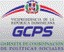 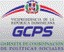 Beneficiarios:	0% de diferenciaReporte de Avance de la MI: Se concluyó el proceso de coordinación y preparación de equipos para el operativo de Verificación y autenticación de 39,518 tarjetas por vencimiento ACAP – Santiago, a realizarse del 2 al 14 de abril del 2018. Se iniciaron los preparativos para el operativo de Verificación y autenticación por vencimiento en la provincia de San pedro de Macorís, a realizarse en el mes de mayo 2018.  Actualizado el: 28/03/2018Reporte de Avance de la MI: Se concluyó el proceso de entrega de 5,209 tarjetas a Nuevos Beneficiarios Incentivo a la Educación Superior(MESCYT)  Actualizado el: 08/03/2018Reporte de Avance de la MI: Se concluyó el proceso de coordinación y preparación de equipos para el operativo de Verificación y autenticación de 39,518 tarjetas por vencimiento ACAP – Santiago, a realizarse del 2 al 14 de abril del 2018. Se iniciaron los preparativos para el operativo de Verificación y autenticación por vencimiento en la provincia de San pedro de Macorís, a realizarse en el mes de mayo 2018.  Actualizado el: 28/03/2018Reporte de Avance de la MI: Se concluyó el proceso de entrega de 5,209 tarjetas a Nuevos Beneficiarios Incentivo a la Educación Superior (MESCYT)  Actualizado el: 08/03/2018Estado de gestión de NormalAD-02 FORTALECIMIENTO DE LA RAS (RED DE ABASTECIMIENTO SOCIAL)	Meta/ProductoInstitución responsable	Administradora de Subsidios Sociales (ADESS)Responsable	Quezada, Delvin	d.quezada@adess.gob.doFecha de inicio:	martes, 16 de agosto de 2016	Fecha de fin:	domingo, 16 de agosto de 2020 OBJETIVO DE META/PRODUCTO"Mejorar la calidad en el servicio ofrecido a los beneficiarios tarjeta-habientes en los comercios adheridos a la Red de Abastecimiento Social -RAS-, mantener la institucionalidad y asegurar la continuidad de los servicios".Garantizar el cumplimiento del Reglamento de Funcionamiento de la RAS por parte de los comercios adheridos a la red mediante capacitaciones, supervisiones a los mismos y Asegurar la disponibilidad del servicio por medio del uso de energias renovables. Contenido de las capacitaciones: Relaciones humanas, trato digno y humano al cliente, Talleres tributarios, adecuado manejo de alimentos, inclusión bancaria y descripción del proceso de supervisión de la RAS a los comercios.PROGRAMA INTEGRAL LIDER DE MI BARRIO       Intervenir remozando y estandarizando la infraestructura física de los comercios adheridos a la Red de Abastecimiento Social (RAS), para que sirvan de modelo a los demás comercios adheridos y los que están por integrarse a la red.825.756 Beneficiarios del Programa Social Comer es Primero.Presupuesto adicional fuera del techo presupuestario: 10.000.000. ESTRATEGIA1. La meta se alcanzará mediante las siguientes actividades:-Fortalecimiento de las personas:  a)Capacitación de manera integral a los propietarios y/o representantes legales de los comercios adheridos a la RAS, y en base al Nuevo Reglamento de Funcionamiento de la RAS.- Mejoras físicas:Mejoras a la infraestructura de los comercios adheridos a las RAS, a fin de crear una imagen visual que los identifique, y otorgando a los BTH un entorno limpio, organizado y digno, mediante el proyecto "Líder de mi Barrio".Dotar de paneles solares para energía alterna a los comercios adheridos a la RAS a fin de evitar la interrupción en el servicio ofrecido a los BTH, e incentivar acciones encaminadas a la protección del medioambiente.2. Población a la que va dirigida y donde (territorialidad):Capacitación a 2,850 propietarios y/o representantes legales de los comercios adheridos a la RAS, en todo el territorio nacionalMejora a la infraestructura de 35 colmados pertenecientes a la RAS, seleccionados en diferentes provincias del paísDotar de paneles solares a 400 comercios adheridos a la RAS, seleccionados en diferentes provincias del paísQuien lo hace, actores:La Administradora de Subsidios Sociales, mediante la Dirección de Operaciones y la Dirección Administrativa y Financiera.Cuando se realiza:Capacitaciones: Se inician el 15/12/2017 con la aprobación de las mejoras al Reglamento de Funcionamiento de la RAS,  y concluirán el 26/12/2018, al completar los 2850 comercios capacitadosMejora a colmados: inició con la mejora a 10 colmados como piloto el 30/12/16, y concluirá el 31/12/18, al completar los 25 colmados mejorados e inaugurados, pertenePaneles solares: iniciará el 30/05/18 y concluirá el 27/09/185. Fuente de financiamiento - Presupuesto de la ADESSLÍNEA DE BASEEducar al comerciante para que aumente su nivel de preparación, y concientizarlo sobre cumplimento del Reglamento De Funcionamiento De La Red De Abastecimiento Social (RAS), el cual le permitirá  desarrollarse, a fin de que crezca su negocio y esto se convierta en un beneficio que impacte directamente al beneficiario de los subsidios sociales desplegados en todo el territorio nacional.REPORTE V.PRESIDENTA actualizado el 04-abr-18Vicepresidente de la República -> Presidencia -> Poder Ejecutivo -> ActoresCobertura Nacional -> Localización Nacional (Provincias y Municipios) -> Localización2.3.3 Reducción pobreza -> 2.3 Igualdad de derechos y oportunidades -> II: Sociedad con igualdad de derechos y oportunidades -> Estrategia Nacional de DesarrolloAdministradora de Subsidios Sociales (ADESS) -> RED DE PROTECCIÓN SOCIAL (TRIPODE) -> Gabinete de Coordinación de Politicas Sociales- Metas del Tripode -> Priorización de Metas por Etapas - 02 Hambre Cero -> ODSINFORMACIÓN CUANTITATIVA META/PRODUCTO	Cantidad actual:	5,734	ComerciosCantidad de 	1,052,000 Personas	Cantidad inicial:	5,734	ComerciosBeneficiarios:	0% de diferenciaCantidad empleos:Reporte de Avance de la MI: El Reglamento de Funcionamiento de la RAS fue aprobado y remitido al departamento de comunicaciones para fines de impresión.  Actualizado el: 01/03/2018Reporte de Avance de la MI: Ya fue realizada la corrección de estilo del Reglamento De Funcionamiento De La Red De Abastecimiento Social (RAS).  Actualizado el: 28/03/2018Reporte de Avance de la MI: Cronograma elaborado y aprobado.  Actualizado el: 28/03/2018Reporte de Avance de la MI: 10 colmados reestructurados al 31-12-2016  Actualizado el: 01/03/2018Reporte de Avance de la MI: Se contactaron los comerciantes preseleccionados para el proyecto Lider de mi barrio y se les informó todo los detalles de dicho proyecto.  Actualizado el: 01/03/2018Reporte de Avance de la MI: Sin reporte y con el estado: TerminadaReporte de Avance de la MI: Se realizó un tramite interno a la dirección general con la información de los comercios preseleccionados para el proyecto líder de mi barrio.  Actualizado el: 01/03/2018Reporte de Avance de la MI: Se realizó un tramite interno a la dirección general con la información de los comercios preseleccionados para el proyecto de los kits solares para comercios RAS.  Actualizado el: 01/03/2018Reporte de Avance de la MI: Ya fue elaborada y aprobada la Matriz Requerimiento de Supervisión de Comercios para la primera visita a comercios a realizarse del 2 al 10 de abril 2018  Actualizado el: 28/03/2018Reporte de Avance de la MI: En proceso de elaboración de los términos de referencia.  Actualizado el: 15/03/2018Reporte de Avance de la MI: Términos de referencia elaborados  Actualizado el: 03/04/2018Reporte de Avance de la MI: Se remitió a la Dirección de Tecnología de la Información y Comunicaciones el Formulario: FO-DDIS-01-V00 Solicitud para Desarrollo e Implementación o Modificación de Aplicación  Actualizado el: 06/03/2018Reporte de Avance de la MI: El Reglamento de Funcionamiento de la RAS fue aprobado y remitido al departamento de comunicaciones para fines de impresión.  Actualizado el: 01/03/2018Reporte de Avance de la MI: Ya fue realizada la corrección de estilo del Reglamento De Funcionamiento De La Red De Abastecimiento Social (RAS).  Actualizado el: 28/03/2018Reporte de Avance de la MI: Cronograma elaborado y aprobado.  Actualizado el: 28/03/2018Reporte de Avance de la MI: 10 colmados reestructurados al 31-12-2016  Actualizado el: 01/03/2018Reporte de Avance de la MI: Se contactaron los comerciantes preseleccionados para el proyecto Lider de mi barrio y se les informó todo los detalles de dicho proyecto.  Actualizado el: 01/03/2018Reporte de Avance de la MI: Sin reporte y con el estado: TerminadaReporte de Avance de la MI: Se realizó un tramite interno a la dirección general con la información de los comercios preseleccionados para el proyecto líder de mi barrio.  Actualizado el: 01/03/2018Reporte de Avance de la MI: Se realizó un tramite interno a la dirección general con la información de los comercios preseleccionados para el proyecto de los kits solares para comercios RAS.  Actualizado el: 01/03/2018Reporte de Avance de la MI: Ya fue elaborada y aprobada la Matriz Requerimiento de Supervisión de Comercios para la primera visita a comercios a realizarse del 2 al 10 de abril 2018  Actualizado el: 28/03/2018Reporte de Avance de la MI: En proceso de elaboración de los términos de referencia.  Actualizado el: 15/03/2018Reporte de Avance de la MI: Términos de referencia elaborados  Actualizado el: 03/04/2018Reporte de Avance de la MI: Se remitió a la Dirección de Tecnología de la Información y Comunicaciones el Formulario: FO-DDIS-01-V00 Solicitud para Desarrollo e Implementación o Modificación de Aplicación  Actualizado el: 06/03/2018Cobertura Nacional -> Localización Nacional (Provincias y Municipios) -> Localización2.3.3 Reducción pobreza -> 2.3 Igualdad de derechos y oportunidades -> II: Sociedad con igualdad de derechos y oportunidades -> Estrategia Nacional de DesarrolloAdministradora de Subsidios Sociales (ADESS) -> RED DE PROTECCIÓN SOCIAL (TRIPODE) -> Gabinete de Coordinación de Politicas SocialesMetas del Tripode -> Priorización de Metas por Etapas- 01 Fin de la Pobreza -> ODSINFORMACIÓN CUANTITATIVA META/PRODUCTO	Cantidad actual:	1	HogaresCantidad de 	188,064 Toda la población	Cantidad inicial:	1	HogaresBeneficiarios:	0% de diferenciaCantidad empleos:Reporte de Avance de la MI: logramos una delegación con una estructura acorde a los estándares establecidos en la especificaciones técnicas, ( infraestructura, accesos, climatización, salas de esperas, iluminación, seguridad, y entre otras) con lo cual los beneficiarios, comerciantes y todos los visitantes reciban los servicios solicitados en un ambiente adecuado para los fines.  Actualizado el: 02/11/2017Reporte de Avance de la MI: logramos una delegación con una estructura acorde a los estándares establecidos en la especificaciones técnicas, ( infraestructura, accesos, climatización, salas de esperas, iluminación, seguridad, y entre otras) con lo cual los beneficiarios, comerciantes y todos los visitantes reciban los servicios solicitados en un ambiente adecuado para los fines.  Actualizado el: 02/11/2017Reporte de Avance de la MI: logramos una delegación con una estructura acorde a los estándares establecidos en la especificaciones técnicas, ( infraestructura, accesos, climatización, salas de esperas, iluminación, seguridad, y entre otras) con lo cual los beneficiarios, comerciantes y todos los visitantes reciban los servicios solicitados en un ambiente adecuado para los fines.  Actualizado el: 02/11/2017Reporte de Avance de la MI: logramos una delegación con una estructura acorde a los estándares establecidos en la especificaciones técnicas, ( infraestructura, accesos, climatización, salas de esperas, iluminación, seguridad, y entre otras) con lo cual los beneficiarios, comerciantes y todos los visitantes reciban los servicios solicitados en un ambiente adecuado para los fines.  Actualizado el: 02/11/2017Reporte de Avance de la MI: El local fue identificado.  Actualizado el: 02/04/2018Reporte de Avance de la MI: Se realizo la contratación de proveedor.  Actualizado el: 16/03/201825 METAS INTERMEDIAS (orden cronológico)	Fecha de 	EstadoTérminoServicio de remozamiento contratado para MONTE CRISTI	17-may-18	ProgramadaDescripción de la MI:	Delegaciones con espacios físicos, adecuados para brindar servicios oportunos y de calidad en el cual los beneficiarios se sientan cómodos y seguros, al igual que comerciantes y público general.Delegación de  MONTE CRISTI inagurada	15-ago-18	ProgramadaDescripción de la MI:	Delegaciones con espacios físicos, adecuados para brindar servicios oportunos y de calidad en el cual los beneficiarios se sientan cómodos y seguros. al igual que comerciantes y publico general.Local identificado para SAMANÁ (tentativamente porque actualmente la Plaza en construcción a 17-jun-18 Programada termina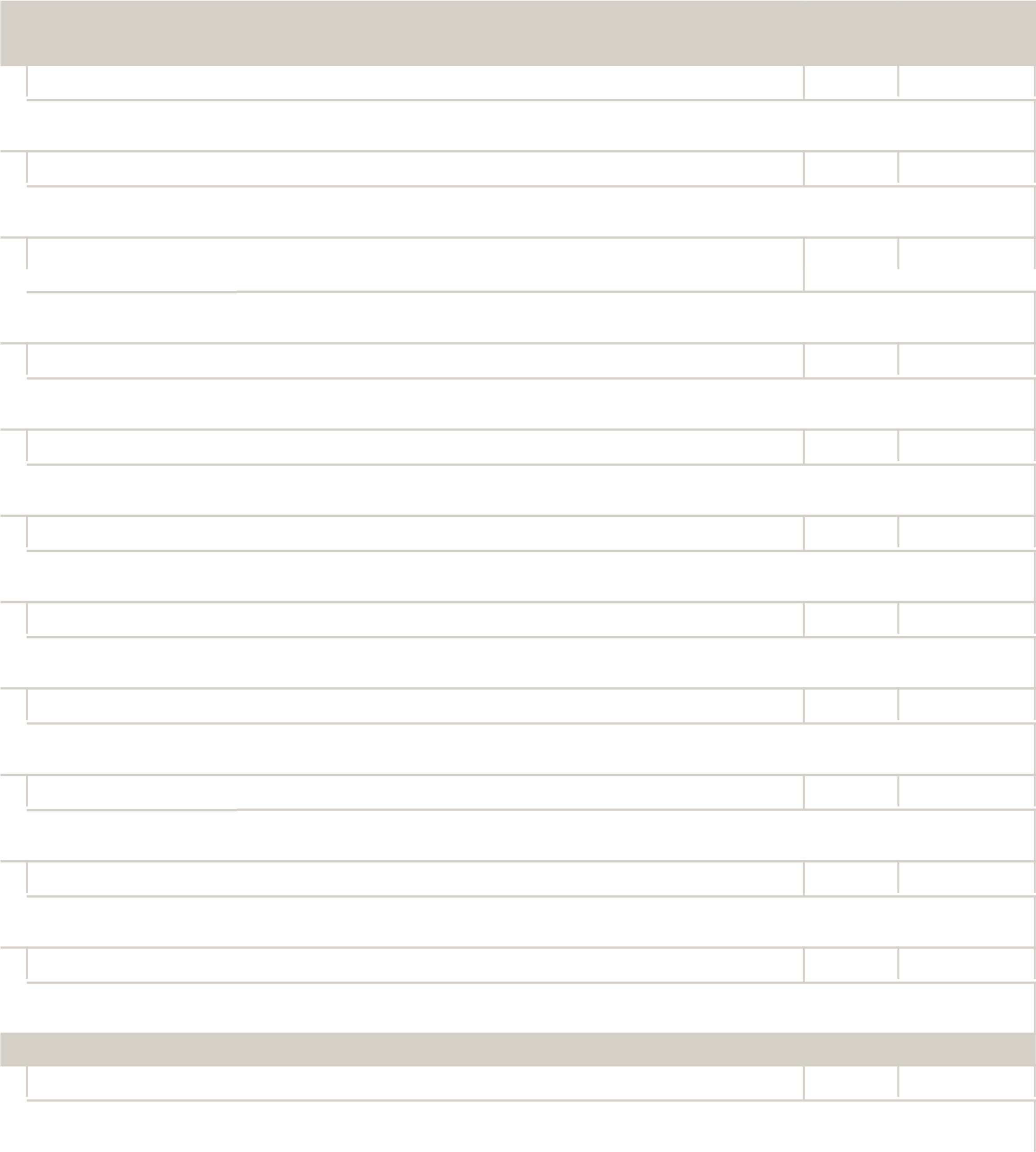 Descripción de la MI:	Delegaciones con espacios físicos, adecuados para brindar servicios oportunos y de calidad en el cual los beneficiarios se sientan cómodos y seguros. al igual que comerciantes y publico general.Servicio de remozamiento contrado para SAMANÁ	17-jul-18	ProgramadaDescripción de la MI:	Delegaciones con espacios físicos, adecuados para brindar servicios oportunos y de calidad en el cual los beneficiarios se sientan cómodos y seguros. al igual que comerciantes y publico general.Delegación de  SAMANÁ inagurada	15-oct-18	ProgramadaDescripción de la MI:	Delegaciones con espacios físicos, adecuados para brindar servicios oportunos y de calidad en el cual los beneficiarios se sientan cómodos y seguros. al igual que comerciantes y publico general.Local identificado para San Cristobal	17-ago-18	ProgramadaDescripción de la MI:	Delegaciones con espacios físicos, adecuados para brindar servicios oportunos y de calidad en el cual los beneficiarios se sientan cómodos y seguros. al igual que comerciantes y publico general.Servicio de remozamiento contrado para San Cristobal	16-sep-18	ProgramadaDescripción de la MI:	Delegaciones con espacios físicos, adecuados para brindar servicios oportunos y de calidad en el cual los beneficiarios se sientan cómodos y seguros. al igual que comerciantes y publico general.Delegación de San Cristobal inagurada	15-dic-18	ProgramadaDescripción de la MI:	Delegaciones con espacios físicos, adecuados para brindar servicios oportunos y de calidad en el cual los beneficiarios se sientan cómodos y seguros. al igual que comerciantes y publico general.Local identificado para San Pedro de Macoris	30-jul-18	ProgramadaDescripción de la MI:	Delegaciones con espacios físicos, adecuados para brindar servicios oportunos y de calidad en el cual los beneficiarios se sientan cómodos y seguros, al igual que comerciantes y público general..Servicio de remozamiento contratado para San Pedro de Macoris	30-ago-18	ProgramadaDescripción de la MI:	Delegaciones con espacios físicos, adecuados para brindar servicios oportunos y de calidad en el cual los beneficiarios se sientan cómodos y seguros, al igual que comerciantes y público general..Delegación de San Pedro de Macoris inaugurada	28-sep-18	ProgramadaDescripción de la MI:	Delegaciones con espacios físicos, adecuados para brindar servicios oportunos y de calidad en el cual los beneficiarios se sientan cómodos y seguros, al igual que comerciantes y público general..03.2 VISITAS DE SUPERVISIÓN A LAS 33 DELEGACIONES PROVINCIALES1	Delegaciones provinciales supervisadas	30-abr-18	En GestiónDescripción de la MI:	Visitas de supervisión a las Delegaciones Provinciales a fin de velar por el correcto funcionamiento de las Delegaciones Provinciales y la calidad en el servicio ofrecido a los BTH y clientes ciudadano.Reporte de Avance de la MI: Se realizó una visita de supervisión a las 33 Delegaciones Provinciales  Actualizado el: 08/03/2018Reporte de Avance de la MI: logramos una delegación con una estructura acorde a los estándares establecidos en la especificaciones técnicas, ( infraestructura, accesos, climatización, salas de esperas, iluminación, seguridad, y entre otras) con lo cual los beneficiarios, comerciantes y todos los visitantes reciban los servicios solicitados en un ambiente adecuado para los fines.  Actualizado el: 02/11/2017Reporte de Avance de la MI: logramos una delegación con una estructura acorde a los estándares establecidos en la especificaciones técnicas, ( infraestructura, accesos, climatización, salas de esperas, iluminación, seguridad, y entre otras) con lo cual los beneficiarios, comerciantes y todos los visitantes reciban los servicios solicitados en un ambiente adecuado para los fines.  Actualizado el: 02/11/2017Reporte de Avance de la MI: logramos una delegación con una estructura acorde a los estándares establecidos en la especificaciones técnicas, ( infraestructura, accesos, climatización, salas de esperas, iluminación, seguridad, y entre otras) con lo cual los beneficiarios, comerciantes y todos los visitantes reciban los servicios solicitados en un ambiente adecuado para los fines.  Actualizado el: 02/11/2017Reporte de Avance de la MI: logramos una delegación con una estructura acorde a los estándares establecidos en la especificaciones técnicas, ( infraestructura, accesos, climatización, salas de esperas, iluminación, seguridad, y entre otras) con lo cual los beneficiarios, comerciantes y todos los visitantes reciban los servicios solicitados en un ambiente adecuado para los fines.  Actualizado el: 02/11/2017Reporte de Avance de la MI: El local fue identificado.  Actualizado el: 02/04/2018Reporte de Avance de la MI: Se realizo la contratación de proveedor.  Actualizado el: 16/03/2018Reporte de Avance de la MI: Se realizó una visita de supervisión a las 33 Delegaciones Provinciales  Actualizado el: 08/03/2018Distrito Nacional -> Localización Nacional (Provincias y Municipios) -> Localización2.3.3 Reducción pobreza -> 2.3 Igualdad de derechos y oportunidades -> II: Sociedad con igualdad de derechos y oportunidades -> Estrategia Nacional de DesarrolloAdministradora de Subsidios Sociales (ADESS) -> RED DE PROTECCIÓN SOCIAL (TRIPODE) -> Gabinete de Coordinación de Politicas SocialesMetas del Tripode -> Priorización de Metas por Etapas10 Reducción de desigualdades -> ODS- 03 - Jóvenes -> Población VulnerableINFORMACIÓN CUANTITATIVA META/PRODUCTO	Cantidad actual:	125,000Cantidad de 	185,000 Hogares	Cantidad inicial:	125,000Beneficiarios:	0% de diferenciaCantidad empleos:Reporte de Avance de la MI: Esta actividad no se realizará en el mes de marzo según programación anterior sino en el mes de abril, a raíz de la renovación del contrato del Seguro de Vida pautada a ejecutarse en el mes de septiembre 2018..  Actualizado el: 20/03/2018Reporte de Avance de la MI: Esta actividad no se realizará en el mes de marzo según programación anterior sino en el mes de abril, a raíz de la renovación del contrato del Seguro de Vida pautada a ejecutarse en el mes de septiembre 2018..  Actualizado el: 20/03/2018Vicepresidente de la República -> Presidencia -> Poder Ejecutivo -> ActoresCobertura Nacional -> Localización Nacional (Provincias y Municipios) -> Localización2.3.3 Reducción pobreza -> 2.3 Igualdad de derechos y oportunidades -> II: Sociedad con igualdad de derechos y oportunidades -> Estrategia Nacional de DesarrolloAdministradora de Subsidios Sociales (ADESS) -> RED DE PROTECCIÓN SOCIAL (TRIPODE) -> Gabinete de Coordinación de Politicas Sociales- Metas del Tripode -> Priorización de Metas por EtapasINFORMACIÓN CUANTITATIVA META/PRODUCTO	Cantidad actual:	343	PersonasCantidad de 	343 Personas	Cantidad inicial:	343	PersonasBeneficiarios:	0% de diferenciaCantidad empleos:	343Reporte de Avance de la MI: Se completaron todas las evaluaciones y se completo la matriz con las informaciones. Dicho proceso inicio con una capacitación a los evaluadores con la nueva metodología de evaluación de desempeño, finalizando con la realización de la evaluación del periodo Enero 2017 hasta Dic. 2017.  Actualizado el: 01/03/2018Reporte de Avance de la MI: Durante el período Enero/Febrero 2018 hemos realizados las siguientes capacitaciones: ENERO : Charla de buenas prácticas Comerciales/ Proconsumidor FEBRERO : Charla Impacto de la Ética y los Valores en la Adm. Pública. / DIGEIG. Atención al Ciudadano / INAP . Seminario Internacional sobre Reforma y Modernización de laAdministración Pública (MAP). El plan de capacitaciones se esta ejecutando al cierre de marzo según lo planificado. Actualizado el: 04/04/2018Reporte de Avance de la MI: Se realizará en el mes de junio y en el mes de diciembre de forma semestral como lo indica la ficha de proceso del departamento.  Actualizado el: 28/03/2018Reporte de Avance de la MI: Se realizará en el mes de junio y en el mes de diciembre de forma semestral como lo indica la ficha de proceso del departamento.  Actualizado el: 28/03/2018Reporte de Avance de la MI: Actividades ejecutadas en el primer semestre del año en curso normal: Mantenimiento de Veh. Flotilla ejecutado al 100%. Fumigación ejecutado al 100%. Inspección ascensor preventivo y correctivo ejecutado al 100%. Inspección semanal generadores eléctricos ejecutado al 100%. Inspección mensual vehicular ejecutado al 100%. Inspección delos baños ejecutado al 100%. Inspección planta física ejecutado al 100%. Extintores ejecutado al 100%.    Actualizado el: 04/04/2018Reporte de Avance de la MI: Al 31 de marzo 2018: 1- Se verificó el 25% del 100% del cumplimiento de los procesos operativos financieros de la ADESS en base a la ley 200-04. 2- Se validó el 25% del 100% de la Nómina Unificada de los Subsidios Sociales. 3- Se ejecutó el 9.69% correspondiente a 294 comercios supervisados al mes de marzo 2018 del total 3,034 comercios a supervisar contemplados en el POA 2018. 4- No se validaron los Reintegros de Fondos BTH por no haberse concluido el proceso por parte de la Dirección Administrativa Financiera. 5- No se realizó el seguimiento al POA Institucionalpor no haberse concluido el proceso por parte de la Dirección de Planificación y Desarrollo.    Actualizado el: 02/04/2018Reporte de Avance de la MI: Se completaron todas las evaluaciones y se completo la matriz con las informaciones. Dicho proceso inicio con una capacitación a los evaluadores con la nueva metodología de evaluación de desempeño, finalizando con la realización de la evaluación del periodo Enero 2017 hasta Dic. 2017.  Actualizado el: 01/03/2018Reporte de Avance de la MI: Durante el período Enero/Febrero 2018 hemos realizados las siguientes capacitaciones: ENERO : Charla de buenas prácticas Comerciales/ Proconsumidor FEBRERO : Charla Impacto de la Ética y los Valores en la Adm. Pública. / DIGEIG. Atención al Ciudadano / INAP . Seminario Internacional sobre Reforma y Modernización de laAdministración Pública (MAP). El plan de capacitaciones se esta ejecutando al cierre de marzo según lo planificado. Actualizado el: 04/04/2018Reporte de Avance de la MI: Se realizará en el mes de junio y en el mes de diciembre de forma semestral como lo indica la ficha de proceso del departamento.  Actualizado el: 28/03/2018Reporte de Avance de la MI: Se realizará en el mes de junio y en el mes de diciembre de forma semestral como lo indica la ficha de proceso del departamento.  Actualizado el: 28/03/2018Reporte de Avance de la MI: Actividades ejecutadas en el primer semestre del año en curso normal: Mantenimiento de Veh. Flotilla ejecutado al 100%. Fumigación ejecutado al 100%. Inspección ascensor preventivo y correctivo ejecutado al 100%. Inspección semanal generadores eléctricos ejecutado al 100%. Inspección mensual vehicular ejecutado al 100%. Inspección delos baños ejecutado al 100%. Inspección planta física ejecutado al 100%. Extintores ejecutado al 100%.    Actualizado el: 04/04/2018Reporte de Avance de la MI: Al 31 de marzo 2018: 1- Se verificó el 25% del 100% del cumplimiento de los procesos operativos financieros de la ADESS en base a la ley 200-04. 2- Se validó el 25% del 100% de la Nómina Unificada de los Subsidios Sociales. 3- Se ejecutó el 9.69% correspondiente a 294 comercios supervisados al mes de marzo 2018 del total 3,034 comercios a supervisar contemplados en el POA 2018.Distrito Nacional -> Distrito Nacional -> Localización Nacional (Provincias y Municipios) -> Localización2.3.3 Reducción pobreza -> 2.3 Igualdad de derechos y oportunidades -> II: Sociedad con igualdad de derechos y oportunidades -> Estrategia Nacional de DesarrolloAdministradora de Subsidios Sociales (ADESS) -> RED DE PROTECCIÓN SOCIAL (TRIPODE) -> Gabinete de Coordinación de Politicas Sociales- Metas del Tripode -> Priorización de Metas por EtapasINFORMACIÓN CUANTITATIVA META/PRODUCTO	Cantidad actual:	1	UnidadCantidad de 	1 Instituciones	Cantidad inicial:	1	UnidadBeneficiarios:	0% de diferenciaReporte de Avance de la MI: El levantamiento fue realizado en su totalidad en una reunión de mesa de metas.  Actualizado el: 16/11/2017Reporte de Avance de la MI: Fueron definidos quienes van a recibir la informacion contenida en los informes estadísticos en una mesa de metas.  Actualizado el: 28/11/2017Reporte de Avance de la MI: Se establecieron responsabilidades, se determinaron que informaciones y los indicadores que van a ser utilizados, las fuentes donde reposan los datos.  Actualizado el: 28/11/2017Reporte de Avance de la MI: El reporte se enriqueció con los aportes de las mesas de metas y reunión de staff.  Actualizado el: 21/12/2017Reporte de Avance de la MI: Definidas las variables e indicadores.  Actualizado el: 11/01/2018Reporte de Avance de la MI: Sin reporte y con el estado: TerminadaReporte de Avance de la MI: Concluida la elaboración del informe estadístico 2017, se socializo con los directores, instituciones públicas colaboradoras, la vicepresidencia y se público en el portal web.  Actualizado el: 25/01/2018Gabinete de Coordinación de Políticas Sociales	Informe generado el jueves, 05 de abril de 2018Sistema de Metas	Generado por Quiñones, AmbarINFORMACIÓN COSTOINFORMACIÓN COSTOCosto inicial de Meta/Producto:Costo inicial de Meta/Producto:RD$0RD$00% de variación de costo0% de variación de costo0% de variación de costo0% de variación de costo0% de variación de costoCosto actual de Meta/Producto:Costo actual de Meta/Producto:RD$0RD$0Descripción Línea PresupuestariaDescripción Línea PresupuestariaDescripción Línea PresupuestariaPresupuesto Programado (Ley) (A)Presupuesto Programado (Ley) (A)Presupuesto Modificado (B)Presupuesto Ejecutado (C)Presupuesto Ejecutado (C)Presupuesto Ejecutado (C)Presupuesto ComprometidoPresupuesto Comprometido% (C/B)7	METAS INTERMEDIAS (orden cronológico)7	METAS INTERMEDIAS (orden cronológico)7	METAS INTERMEDIAS (orden cronológico)7	METAS INTERMEDIAS (orden cronológico)7	METAS INTERMEDIAS (orden cronológico)7	METAS INTERMEDIAS (orden cronológico)7	METAS INTERMEDIAS (orden cronológico)7	METAS INTERMEDIAS (orden cronológico)Fecha de TérminoFecha de TérminoEstadoEstado01.2 129,991  PARTICIPANTES DE LOS PROGRAMAS SOCIALES CON TARJETAS VERIFICADAS01.2 129,991  PARTICIPANTES DE LOS PROGRAMAS SOCIALES CON TARJETAS VERIFICADAS01.2 129,991  PARTICIPANTES DE LOS PROGRAMAS SOCIALES CON TARJETAS VERIFICADAS01.2 129,991  PARTICIPANTES DE LOS PROGRAMAS SOCIALES CON TARJETAS VERIFICADAS01.2 129,991  PARTICIPANTES DE LOS PROGRAMAS SOCIALES CON TARJETAS VERIFICADAS01.2 129,991  PARTICIPANTES DE LOS PROGRAMAS SOCIALES CON TARJETAS VERIFICADAS01.2 129,991  PARTICIPANTES DE LOS PROGRAMAS SOCIALES CON TARJETAS VERIFICADAS01.2 129,991  PARTICIPANTES DE LOS PROGRAMAS SOCIALES CON TARJETAS VERIFICADAS01.2 129,991  PARTICIPANTES DE LOS PROGRAMAS SOCIALES CON TARJETAS VERIFICADAS01.2 129,991  PARTICIPANTES DE LOS PROGRAMAS SOCIALES CON TARJETAS VERIFICADAS01.2 129,991  PARTICIPANTES DE LOS PROGRAMAS SOCIALES CON TARJETAS VERIFICADAS01.2 129,991  PARTICIPANTES DE LOS PROGRAMAS SOCIALES CON TARJETAS VERIFICADAS101.2.1 Tarjetas de los participantes de los programas sociales verificadas y autenticadas01.2.1 Tarjetas de los participantes de los programas sociales verificadas y autenticadas01.2.1 Tarjetas de los participantes de los programas sociales verificadas y autenticadas01.2.1 Tarjetas de los participantes de los programas sociales verificadas y autenticadas01.2.1 Tarjetas de los participantes de los programas sociales verificadas y autenticadas01.2.1 Tarjetas de los participantes de los programas sociales verificadas y autenticadas01.2.1 Tarjetas de los participantes de los programas sociales verificadas y autenticadas05-may-1805-may-18En GestiónEn Gestión	Descripción de la MI:	Verificación de las tarjetas a vencer, de los participantes de los programas sociales. 	Descripción de la MI:	Verificación de las tarjetas a vencer, de los participantes de los programas sociales. 	Descripción de la MI:	Verificación de las tarjetas a vencer, de los participantes de los programas sociales. 	Descripción de la MI:	Verificación de las tarjetas a vencer, de los participantes de los programas sociales. 	Descripción de la MI:	Verificación de las tarjetas a vencer, de los participantes de los programas sociales. 	Descripción de la MI:	Verificación de las tarjetas a vencer, de los participantes de los programas sociales. 	Descripción de la MI:	Verificación de las tarjetas a vencer, de los participantes de los programas sociales. 	Descripción de la MI:	Verificación de las tarjetas a vencer, de los participantes de los programas sociales. 	Descripción de la MI:	Verificación de las tarjetas a vencer, de los participantes de los programas sociales. 	Descripción de la MI:	Verificación de las tarjetas a vencer, de los participantes de los programas sociales. 	Descripción de la MI:	Verificación de las tarjetas a vencer, de los participantes de los programas sociales. 	Descripción de la MI:	Verificación de las tarjetas a vencer, de los participantes de los programas sociales. 201.2.2 Tarjetas de los participantes de los programas sociales verificadas y autenticadas08-jun-18Programada301.2.3 Tarjetas de los participantes de los programas sociales verificadas y autenticadas13-jul-18Programada401.2.4 Tarjetas de los participantes de los programas sociales verificadas y autenticadas10-ago-18Programada01.1 70 MIL NUEVAS TARJETAS ENTREGADAS A  PARTICIPANTES DE LOS PROGRAMAS SOCIALES01.1 70 MIL NUEVAS TARJETAS ENTREGADAS A  PARTICIPANTES DE LOS PROGRAMAS SOCIALES1 01.1.1 Nuevos participantes de los Programas Sociales con tarjeta entregada30-mar-18Terminada	Descripción de la MI:	Entrega de tarjetas a nuevos participantes de los programas sociales.	Descripción de la MI:	Entrega de tarjetas a nuevos participantes de los programas sociales.2 01.1.2 Nuevos participantes de los Programas Sociales con tarjeta entregada25-may-18Programada3 0.1.3 Nuevos participantes de los Programas Sociales con tarjeta entregada26-oct-18Programada7	METAS INTERMEDIAS (orden cronológico)7	METAS INTERMEDIAS (orden cronológico)Fecha de TérminoEstado01.2 129,991  PARTICIPANTES DE LOS PROGRAMAS SOCIALES CON TARJETAS VERIFICADAS01.2 129,991  PARTICIPANTES DE LOS PROGRAMAS SOCIALES CON TARJETAS VERIFICADAS01.2 129,991  PARTICIPANTES DE LOS PROGRAMAS SOCIALES CON TARJETAS VERIFICADAS101.2.1 Tarjetas de los participantes de los programas sociales verificadas y autenticadas05-may-18En Gestión	Descripción de la MI:	Verificación de las tarjetas a vencer, de los participantes de los programas sociales. 	Descripción de la MI:	Verificación de las tarjetas a vencer, de los participantes de los programas sociales. 	Descripción de la MI:	Verificación de las tarjetas a vencer, de los participantes de los programas sociales. 201.2.2 Tarjetas de los participantes de los programas sociales verificadas y autenticadas08-jun-18Programada301.2.3 Tarjetas de los participantes de los programas sociales verificadas y autenticadas13-jul-18Programada401.2.4 Tarjetas de los participantes de los programas sociales verificadas y autenticadas10-ago-18Programada01.1 70 MIL NUEVAS TARJETAS ENTREGADAS A  PARTICIPANTES DE LOS PROGRAMAS SOCIALES01.1 70 MIL NUEVAS TARJETAS ENTREGADAS A  PARTICIPANTES DE LOS PROGRAMAS SOCIALES7METAS INTERMEDIAS (orden cronológico)Fecha de TérminoEstado1 01.1.1 Nuevos participantes de los Programas Sociales con tarjeta entregada30-mar-18TerminadaDescripción de la MI:	Entrega de tarjetas a nuevos participantes de los programas sociales.2 01.1.2 Nuevos participantes de los Programas Sociales con tarjeta entregada 01.1.2 Nuevos participantes de los Programas Sociales con tarjeta entregada 01.1.2 Nuevos participantes de los Programas Sociales con tarjeta entregada 01.1.2 Nuevos participantes de los Programas Sociales con tarjeta entregada 01.1.2 Nuevos participantes de los Programas Sociales con tarjeta entregada25-may-1825-may-1825-may-18ProgramadaProgramada3 0.1.3 Nuevos participantes de los Programas Sociales con tarjeta entregada 0.1.3 Nuevos participantes de los Programas Sociales con tarjeta entregada 0.1.3 Nuevos participantes de los Programas Sociales con tarjeta entregada 0.1.3 Nuevos participantes de los Programas Sociales con tarjeta entregada 0.1.3 Nuevos participantes de los Programas Sociales con tarjeta entregada26-oct-1826-oct-1826-oct-18ProgramadaProgramada5	OPORTUNIDADES DE META/PRODUCTO5	OPORTUNIDADES DE META/PRODUCTOFecha de TérminoEstadoARROREPúlt. 6 díasREPúlt. 6 díasACTúlt. 6 días01.2.1 Tarjetas de los participantes de los programas sociales verificadas y autenticadas01.2.1 Tarjetas de los participantes de los programas sociales verificadas y autenticadas05-may-18En Gestión000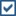 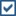 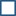 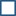 01.2.2 Tarjetas de los participantes de los programas sociales verificadas y autenticadas01.2.2 Tarjetas de los participantes de los programas sociales verificadas y autenticadas08-jun-18Programada00001.2.3 Tarjetas de los participantes de los programas sociales verificadas y autenticadas01.2.3 Tarjetas de los participantes de los programas sociales verificadas y autenticadas13-jul-18Programada00001.2.4 Tarjetas de los participantes de los programas sociales verificadas y autenticadas01.2.4 Tarjetas de los participantes de los programas sociales verificadas y autenticadas10-ago-18Programada000 0.1.3 Nuevos participantes de los Programas Sociales con tarjeta entregada 0.1.3 Nuevos participantes de los Programas Sociales con tarjeta entregada26-oct-18Programada000INFORMACIÓN COSTOINFORMACIÓN COSTOINFORMACIÓN COSTOINFORMACIÓN COSTOINFORMACIÓN COSTOINFORMACIÓN COSTOINFORMACIÓN COSTOINFORMACIÓN COSTOINFORMACIÓN COSTOCosto inicial de Meta/Producto:	RD$17,200,0000% de variación de costoCosto actual de Meta/Producto:	RD$17,200,000Costo inicial de Meta/Producto:	RD$17,200,0000% de variación de costoCosto actual de Meta/Producto:	RD$17,200,000Costo inicial de Meta/Producto:	RD$17,200,0000% de variación de costoCosto actual de Meta/Producto:	RD$17,200,000Costo inicial de Meta/Producto:	RD$17,200,0000% de variación de costoCosto actual de Meta/Producto:	RD$17,200,000Costo inicial de Meta/Producto:	RD$17,200,0000% de variación de costoCosto actual de Meta/Producto:	RD$17,200,000Costo inicial de Meta/Producto:	RD$17,200,0000% de variación de costoCosto actual de Meta/Producto:	RD$17,200,000Costo inicial de Meta/Producto:	RD$17,200,0000% de variación de costoCosto actual de Meta/Producto:	RD$17,200,000Costo inicial de Meta/Producto:	RD$17,200,0000% de variación de costoCosto actual de Meta/Producto:	RD$17,200,000Costo inicial de Meta/Producto:	RD$17,200,0000% de variación de costoCosto actual de Meta/Producto:	RD$17,200,000Descripción Línea PresupuestariaDescripción Línea PresupuestariaPresupuesto Programado (Ley) (A)Presupuesto Modificado (B)Presupuesto Ejecutado (C)Presupuesto Ejecutado (C)Presupuesto ComprometidoPresupuesto Comprometido% (C/B)Año: 2018Año: 2018Año: 2018Año: 2018Año: 2018Año: 2018Año: 2018Año: 2018Año: 2018Presupuesto asignado ADESSPresupuesto asignado ADESSRD$7,200,000RD$7,200,000RD$0RD$0RD$0RD$00.00 %Preseupuesto remozamiento 25 colmadosPreseupuesto remozamiento 25 colmadosRD$10,000,000RD$10,000,000RD$0RD$0RD$0RD$00.00 %TOTALTOTALRD$17,200,000RD$17,200,000RD$0RD$0RD$0RD$00.00 %30 METAS INTERMEDIAS (orden cronológico)30 METAS INTERMEDIAS (orden cronológico)30 METAS INTERMEDIAS (orden cronológico)30 METAS INTERMEDIAS (orden cronológico)30 METAS INTERMEDIAS (orden cronológico)Fecha de TérminoFecha de TérminoEstadoEstado02.1 CAPACITACIONES INTEGRAL A REPRESENTANTES DE COMERCIOS02.1 CAPACITACIONES INTEGRAL A REPRESENTANTES DE COMERCIOS02.1 CAPACITACIONES INTEGRAL A REPRESENTANTES DE COMERCIOS02.1 CAPACITACIONES INTEGRAL A REPRESENTANTES DE COMERCIOS02.1 CAPACITACIONES INTEGRAL A REPRESENTANTES DE COMERCIOS02.1 CAPACITACIONES INTEGRAL A REPRESENTANTES DE COMERCIOS02.1 CAPACITACIONES INTEGRAL A REPRESENTANTES DE COMERCIOS02.1 CAPACITACIONES INTEGRAL A REPRESENTANTES DE COMERCIOS02.1 CAPACITACIONES INTEGRAL A REPRESENTANTES DE COMERCIOS102.1.1 Revisión del  Reglamento De Funcionamiento De La Red De Abastecimiento Social.02.1.1 Revisión del  Reglamento De Funcionamiento De La Red De Abastecimiento Social.02.1.1 Revisión del  Reglamento De Funcionamiento De La Red De Abastecimiento Social.02.1.1 Revisión del  Reglamento De Funcionamiento De La Red De Abastecimiento Social.15-dic-1715-dic-17TerminadaTerminadaDescripción de la MI:	Este reglamento fue creado en el 2011, por lo que se hace necesario una actualización en base al nuevo Sistema de Gestión Integrado de la ADESS. Descripción de la MI:	Este reglamento fue creado en el 2011, por lo que se hace necesario una actualización en base al nuevo Sistema de Gestión Integrado de la ADESS. Descripción de la MI:	Este reglamento fue creado en el 2011, por lo que se hace necesario una actualización en base al nuevo Sistema de Gestión Integrado de la ADESS. Descripción de la MI:	Este reglamento fue creado en el 2011, por lo que se hace necesario una actualización en base al nuevo Sistema de Gestión Integrado de la ADESS. Descripción de la MI:	Este reglamento fue creado en el 2011, por lo que se hace necesario una actualización en base al nuevo Sistema de Gestión Integrado de la ADESS. Descripción de la MI:	Este reglamento fue creado en el 2011, por lo que se hace necesario una actualización en base al nuevo Sistema de Gestión Integrado de la ADESS. Descripción de la MI:	Este reglamento fue creado en el 2011, por lo que se hace necesario una actualización en base al nuevo Sistema de Gestión Integrado de la ADESS. Descripción de la MI:	Este reglamento fue creado en el 2011, por lo que se hace necesario una actualización en base al nuevo Sistema de Gestión Integrado de la ADESS. Descripción de la MI:	Este reglamento fue creado en el 2011, por lo que se hace necesario una actualización en base al nuevo Sistema de Gestión Integrado de la ADESS. 202.1.2 Reglamento De Funcionamiento De La Red De Abastecimiento Social corregido30-mar-18TerminadaDescripción de la MI:	Reglamento De Funcionamiento De La Red De Abastecimiento Social (RAS), impreso y listo para ser presentado y entregado en las capacitaciones a los comerciantes y/o representantes de los comercios adheridos.Descripción de la MI:	Reglamento De Funcionamiento De La Red De Abastecimiento Social (RAS), impreso y listo para ser presentado y entregado en las capacitaciones a los comerciantes y/o representantes de los comercios adheridos.Descripción de la MI:	Reglamento De Funcionamiento De La Red De Abastecimiento Social (RAS), impreso y listo para ser presentado y entregado en las capacitaciones a los comerciantes y/o representantes de los comercios adheridos.30 METAS INTERMEDIAS (orden cronológico)30 METAS INTERMEDIAS (orden cronológico)Fecha de TérminoEstado302.1.3 Inicio de los Talleres de capacitación a los comerciantes y/o representantes de la RAS.30-mar-18TerminadaDescripción de la MI:	Elaboración cronograma de capacitación a comerciantes y/o representantes de los comercios adheridos a la RAS, sobre el Reglamento de Funcionamiento de la Red De Abastecimiento Social. Descripción de la MI:	Elaboración cronograma de capacitación a comerciantes y/o representantes de los comercios adheridos a la RAS, sobre el Reglamento de Funcionamiento de la Red De Abastecimiento Social. Descripción de la MI:	Elaboración cronograma de capacitación a comerciantes y/o representantes de los comercios adheridos a la RAS, sobre el Reglamento de Funcionamiento de la Red De Abastecimiento Social. Descripción de la MI:	Elaboración cronograma de capacitación a comerciantes y/o representantes de los comercios adheridos a la RAS, sobre el Reglamento de Funcionamiento de la Red De Abastecimiento Social. 402.1.5 Talleres de Capacitación a realizar en el 2do trimestre del año.29-jun-18Programada	Descripción de la MI:	Para este período serán capacitados 1.500 comerciantes y/o representares de comercios adheridos a la RAS.	Descripción de la MI:	Para este período serán capacitados 1.500 comerciantes y/o representares de comercios adheridos a la RAS.	Descripción de la MI:	Para este período serán capacitados 1.500 comerciantes y/o representares de comercios adheridos a la RAS.	Descripción de la MI:	Para este período serán capacitados 1.500 comerciantes y/o representares de comercios adheridos a la RAS.502.1.6 Talleres de Capacitación a realizar para el 3er trimestre de año.27-sep-18Programada	Descripción de la MI:	Para ese período serán capacitados 1.500 comerciantes y/o representares de comercios adheridos a la RAS.	Descripción de la MI:	Para ese período serán capacitados 1.500 comerciantes y/o representares de comercios adheridos a la RAS.	Descripción de la MI:	Para ese período serán capacitados 1.500 comerciantes y/o representares de comercios adheridos a la RAS.	Descripción de la MI:	Para ese período serán capacitados 1.500 comerciantes y/o representares de comercios adheridos a la RAS.602.1.7 Talleres de Capacitación a realizar para el 4to trimestre del año.26-dic-18Programada	Descripción de la MI:	Para ese período serán capacitados 1.500 comerciantes y/o representares de comercios adheridos a la RAS. 	Descripción de la MI:	Para ese período serán capacitados 1.500 comerciantes y/o representares de comercios adheridos a la RAS. 	Descripción de la MI:	Para ese período serán capacitados 1.500 comerciantes y/o representares de comercios adheridos a la RAS. 	Descripción de la MI:	Para ese período serán capacitados 1.500 comerciantes y/o representares de comercios adheridos a la RAS. 702.1.4 Reglamento De Funcionamiento De La Red De Abastecimiento Social finalizado.30-abr-18Programada	Descripción de la MI:	Reglamento de la Red de Abastecimiento Social (RAS) finalizado.	Descripción de la MI:	Reglamento de la Red de Abastecimiento Social (RAS) finalizado.	Descripción de la MI:	Reglamento de la Red de Abastecimiento Social (RAS) finalizado.	Descripción de la MI:	Reglamento de la Red de Abastecimiento Social (RAS) finalizado.02.2 PROGRAMA INTEGRAL LIDER DE MI BARRIO02.2 PROGRAMA INTEGRAL LIDER DE MI BARRIO02.2 PROGRAMA INTEGRAL LIDER DE MI BARRIO02.2 PROGRAMA INTEGRAL LIDER DE MI BARRIO102.2.1 10 colmados seleccionados como plan piloto y adecuados físicamente.30-dic-16TerminadaDescripción de la MI:	Se mejoró la estructura física, con la finalidad de convertir los comercios adheridos a la RAS en modelos de gestión y administración,  en beneficio de la comunidad.  Con esto se busca mejorar la seguridad y calidad de los espacios de venta en los barrios y pueblos del país, lo que promueve la dignidad y protección del consumidor. Descripción de la MI:	Se mejoró la estructura física, con la finalidad de convertir los comercios adheridos a la RAS en modelos de gestión y administración,  en beneficio de la comunidad.  Con esto se busca mejorar la seguridad y calidad de los espacios de venta en los barrios y pueblos del país, lo que promueve la dignidad y protección del consumidor. Descripción de la MI:	Se mejoró la estructura física, con la finalidad de convertir los comercios adheridos a la RAS en modelos de gestión y administración,  en beneficio de la comunidad.  Con esto se busca mejorar la seguridad y calidad de los espacios de venta en los barrios y pueblos del país, lo que promueve la dignidad y protección del consumidor. Descripción de la MI:	Se mejoró la estructura física, con la finalidad de convertir los comercios adheridos a la RAS en modelos de gestión y administración,  en beneficio de la comunidad.  Con esto se busca mejorar la seguridad y calidad de los espacios de venta en los barrios y pueblos del país, lo que promueve la dignidad y protección del consumidor. 202.2.2 Informacion sobre preseleccion a los 25 colmados seleccionados.29-nov-17TerminadaDescripción de la MI:	Presentación del proyecto a los comerciantes y/o representantes de los comercios seleccionados.Descripción de la MI:	Presentación del proyecto a los comerciantes y/o representantes de los comercios seleccionados.Descripción de la MI:	Presentación del proyecto a los comerciantes y/o representantes de los comercios seleccionados.302.2.4 Denifida con la Vicepresidencia la priorización territorial08-dic-17TerminadaDescripción de la MI:	Selección de las localidades en donde serán elegidos los comercios a reestructurarDescripción de la MI:	Selección de las localidades en donde serán elegidos los comercios a reestructurar402.2.3  Elaborar propuesta de los 25 comercios seleccionados a presentar.30-nov-17TerminadaDescripción de la MI:	Elaboración del listado de comercios de la RAS, que cumplen con los requisitos de selección, para ser presentado a la Dirección General. Descripción de la MI:	Elaboración del listado de comercios de la RAS, que cumplen con los requisitos de selección, para ser presentado a la Dirección General. Descripción de la MI:	Elaboración del listado de comercios de la RAS, que cumplen con los requisitos de selección, para ser presentado a la Dirección General. 502.2.6 Inaugurados 12 colmados con adecuaciones físicas, inversores, capacitaciones e imagen28-sep-18Programada	Descripción de la MI:	Adecuación física e inauguración de 12 colmados	Descripción de la MI:	Adecuación física e inauguración de 12 colmados602.2.7 Inaugurados 13 colmados con adecuaciones físicas, inversores, capacitaciones e imagen31-dic-18Programada	Descripción de la MI:	Adecuación física e inauguración de 13 colmados	Descripción de la MI:	Adecuación física e inauguración de 13 colmados02.3 400 PANELES SOLARES PARA DAR CONTINUIDAD A LA ENERGÍA02.3 400 PANELES SOLARES PARA DAR CONTINUIDAD A LA ENERGÍA30 METAS INTERMEDIAS (orden cronológico)30 METAS INTERMEDIAS (orden cronológico)Fecha de TérminoEstado102.3.3 Contratada empresa para instalación de paneles solares29-jun-18Programada	Descripción de la MI:	Proceso de selección y contrataccion de empresa proveedora del servicio	Descripción de la MI:	Proceso de selección y contrataccion de empresa proveedora del servicio	Descripción de la MI:	Proceso de selección y contrataccion de empresa proveedora del servicio	Descripción de la MI:	Proceso de selección y contrataccion de empresa proveedora del servicio202.3.2 Paneles solares para energía alterna adquiridos30-may-18Programada	Descripción de la MI:	Adquirir panales solares para comercios adheridos a la RAS con inversores que generan energía renovable	Descripción de la MI:	Adquirir panales solares para comercios adheridos a la RAS con inversores que generan energía renovable	Descripción de la MI:	Adquirir panales solares para comercios adheridos a la RAS con inversores que generan energía renovable	Descripción de la MI:	Adquirir panales solares para comercios adheridos a la RAS con inversores que generan energía renovable302.3.4 400 Paneles solares instalados27-sep-18Programada	Descripción de la MI:	Proceso de instalación de los paneles solares en los comercios seleccionados	Descripción de la MI:	Proceso de instalación de los paneles solares en los comercios seleccionados	Descripción de la MI:	Proceso de instalación de los paneles solares en los comercios seleccionados	Descripción de la MI:	Proceso de instalación de los paneles solares en los comercios seleccionados402.3.1 Elaborar propuesta de los 400 comercios seleccionados a presentar.30-nov-17TerminadaDescripción de la MI:	Elaboración de listado de los comercios de la RAS, que cumplen con los requisitos de selección, para la instalación de los paneles solares y posteriormente ser presentados a la Dirección General para su aprobación. Descripción de la MI:	Elaboración de listado de los comercios de la RAS, que cumplen con los requisitos de selección, para la instalación de los paneles solares y posteriormente ser presentados a la Dirección General para su aprobación. Descripción de la MI:	Elaboración de listado de los comercios de la RAS, que cumplen con los requisitos de selección, para la instalación de los paneles solares y posteriormente ser presentados a la Dirección General para su aprobación. Descripción de la MI:	Elaboración de listado de los comercios de la RAS, que cumplen con los requisitos de selección, para la instalación de los paneles solares y posteriormente ser presentados a la Dirección General para su aprobación. 02.4 VISITAS A COMERCIOS PARA NUEVAS ADHESIONES, REEVALUACIONES, TRASLADOS Y CAMBIOS DE NOMBRE02.4 VISITAS A COMERCIOS PARA NUEVAS ADHESIONES, REEVALUACIONES, TRASLADOS Y CAMBIOS DE NOMBRE02.4 VISITAS A COMERCIOS PARA NUEVAS ADHESIONES, REEVALUACIONES, TRASLADOS Y CAMBIOS DE NOMBRE02.4 VISITAS A COMERCIOS PARA NUEVAS ADHESIONES, REEVALUACIONES, TRASLADOS Y CAMBIOS DE NOMBRE102.4.1 Comercios visitados30-abr-18En Gestión	Descripción de la MI:	Visitas de evaluación a comercios para nuevas adhesiones, cambios de nombre o dirección, y re-evaluación.	Descripción de la MI:	Visitas de evaluación a comercios para nuevas adhesiones, cambios de nombre o dirección, y re-evaluación.	Descripción de la MI:	Visitas de evaluación a comercios para nuevas adhesiones, cambios de nombre o dirección, y re-evaluación.	Descripción de la MI:	Visitas de evaluación a comercios para nuevas adhesiones, cambios de nombre o dirección, y re-evaluación.202.4.2 Comercios visitados31-ago-18Programada302.4.3 Comercios visitados30-oct-18Programada02.5 IMPLEMENTACIÓN DE UN SISTEMA DE FACTURACIÓN E INVENTARIO A LOS COMERCIOS ADHERIDOS A LA RAS02.5 IMPLEMENTACIÓN DE UN SISTEMA DE FACTURACIÓN E INVENTARIO A LOS COMERCIOS ADHERIDOS A LA RAS02.5 IMPLEMENTACIÓN DE UN SISTEMA DE FACTURACIÓN E INVENTARIO A LOS COMERCIOS ADHERIDOS A LA RAS02.5 IMPLEMENTACIÓN DE UN SISTEMA DE FACTURACIÓN E INVENTARIO A LOS COMERCIOS ADHERIDOS A LA RAS102.5.1 Términos de Referencia elaborados15-mar-18TerminadaDescripción de la MI:	Elaboración de los términos de referencia para la contratación de una empresa de servicios para la Implementación de un sistema de facturación e inventario a los comercios adheridos a la RAS.Descripción de la MI:	Elaboración de los términos de referencia para la contratación de una empresa de servicios para la Implementación de un sistema de facturación e inventario a los comercios adheridos a la RAS.Descripción de la MI:	Elaboración de los términos de referencia para la contratación de una empresa de servicios para la Implementación de un sistema de facturación e inventario a los comercios adheridos a la RAS.Descripción de la MI:	Elaboración de los términos de referencia para la contratación de una empresa de servicios para la Implementación de un sistema de facturación e inventario a los comercios adheridos a la RAS.202.5.2 Empresa de servicios contratada01-may-18Programada302.5.3 Prueba Piloto finalizada29-jun-18Programada402.5.4 Sistema de facturación e inventario implementado en todos los comercios de la RAS29-nov-19Programada02.6 IMPLEMENTACIÓN DE LA AUTOMATIZACIÓN DE LOS SERVICIOS DE LA RAS02.6 IMPLEMENTACIÓN DE LA AUTOMATIZACIÓN DE LOS SERVICIOS DE LA RAS02.6 IMPLEMENTACIÓN DE LA AUTOMATIZACIÓN DE LOS SERVICIOS DE LA RAS02.6 IMPLEMENTACIÓN DE LA AUTOMATIZACIÓN DE LOS SERVICIOS DE LA RAS102.6.1 Términos de Referencia elaborados15-mar-18TerminadaDescripción de la MI:	Elaboración de los términos de referencia para la contratación y licenciamiento de una plataforma de gestión para la automatización del proceso de la Red de Abastecimiento Social de la Administradora de Subsidios Sociales (ADESS).Descripción de la MI:	Elaboración de los términos de referencia para la contratación y licenciamiento de una plataforma de gestión para la automatización del proceso de la Red de Abastecimiento Social de la Administradora de Subsidios Sociales (ADESS).Descripción de la MI:	Elaboración de los términos de referencia para la contratación y licenciamiento de una plataforma de gestión para la automatización del proceso de la Red de Abastecimiento Social de la Administradora de Subsidios Sociales (ADESS).Descripción de la MI:	Elaboración de los términos de referencia para la contratación y licenciamiento de una plataforma de gestión para la automatización del proceso de la Red de Abastecimiento Social de la Administradora de Subsidios Sociales (ADESS).202.6.2 Empresa de servicios contratada13-abr-18Programada302.6.3 Automatizacion de los servicios de la Ras implementada31-jul-18Programada02.7 IMPLEMENTACIÓN DE LA GEORREFERENCIACIÓN DE LA RAS02.7 IMPLEMENTACIÓN DE LA GEORREFERENCIACIÓN DE LA RAS30 METAS INTERMEDIAS (orden cronológico)30 METAS INTERMEDIAS (orden cronológico)Fecha de TérminoEstado102.7.1 Solicitud para Desarrollo e Implementación de la Georeferenciación28-feb-18Terminada	Descripción de la MI:	Remitir a la Dirección de Tecnología la solicitud de  Desarrollo e Implementación de la Georeferenciación, 	Descripción de la MI:	Remitir a la Dirección de Tecnología la solicitud de  Desarrollo e Implementación de la Georeferenciación, 	Descripción de la MI:	Remitir a la Dirección de Tecnología la solicitud de  Desarrollo e Implementación de la Georeferenciación, 	Descripción de la MI:	Remitir a la Dirección de Tecnología la solicitud de  Desarrollo e Implementación de la Georeferenciación, 202.7.2 Análisis y Diseño herramienta tecnológica para Georeferenciación de la RAS06-abr-18Programada302.7.3 Georeferenciacion de la RAS implementada31-jul-18Programada29 METAS INTERMEDIAS (orden cronológico)29 METAS INTERMEDIAS (orden cronológico)Fecha de TérminoEstado02.1 CAPACITACIONES INTEGRAL A REPRESENTANTES DE COMERCIOS02.1 CAPACITACIONES INTEGRAL A REPRESENTANTES DE COMERCIOS02.1 CAPACITACIONES INTEGRAL A REPRESENTANTES DE COMERCIOS02.1 CAPACITACIONES INTEGRAL A REPRESENTANTES DE COMERCIOS102.1.1 Revisión del  Reglamento De Funcionamiento De La Red De Abastecimiento Social.15-dic-17TerminadaDescripción de la MI:	Este reglamento fue creado en el 2011, por lo que se hace necesario una actualización en base al nuevo Sistema de Gestión Integrado de la ADESS. Descripción de la MI:	Este reglamento fue creado en el 2011, por lo que se hace necesario una actualización en base al nuevo Sistema de Gestión Integrado de la ADESS. Descripción de la MI:	Este reglamento fue creado en el 2011, por lo que se hace necesario una actualización en base al nuevo Sistema de Gestión Integrado de la ADESS. Descripción de la MI:	Este reglamento fue creado en el 2011, por lo que se hace necesario una actualización en base al nuevo Sistema de Gestión Integrado de la ADESS. 202.1.2 Reglamento De Funcionamiento De La Red De Abastecimiento Social corregido30-mar-18TerminadaDescripción de la MI:	Reglamento De Funcionamiento De La Red De Abastecimiento Social (RAS), impreso y listo para ser presentado y entregado en las capacitaciones a los comerciantes y/o representantes de los comercios adheridos.Descripción de la MI:	Reglamento De Funcionamiento De La Red De Abastecimiento Social (RAS), impreso y listo para ser presentado y entregado en las capacitaciones a los comerciantes y/o representantes de los comercios adheridos.Descripción de la MI:	Reglamento De Funcionamiento De La Red De Abastecimiento Social (RAS), impreso y listo para ser presentado y entregado en las capacitaciones a los comerciantes y/o representantes de los comercios adheridos.302.1.3 Inicio de los Talleres de capacitación a los comerciantes y/o representantes de la RAS.30-mar-18TerminadaDescripción de la MI:	Elaboración cronograma de capacitación a comerciantes y/o representantes de los comercios adheridos a la RAS, sobre el Reglamento de Funcionamiento de la Red De Abastecimiento Social. Descripción de la MI:	Elaboración cronograma de capacitación a comerciantes y/o representantes de los comercios adheridos a la RAS, sobre el Reglamento de Funcionamiento de la Red De Abastecimiento Social. Descripción de la MI:	Elaboración cronograma de capacitación a comerciantes y/o representantes de los comercios adheridos a la RAS, sobre el Reglamento de Funcionamiento de la Red De Abastecimiento Social. 402.1.5 Talleres de Capacitación a realizar en el 2do trimestre del año.29-jun-18Programada	Descripción de la MI:	Para este período serán capacitados 1.500 comerciantes y/o representares de comercios adheridos a la RAS.	Descripción de la MI:	Para este período serán capacitados 1.500 comerciantes y/o representares de comercios adheridos a la RAS.	Descripción de la MI:	Para este período serán capacitados 1.500 comerciantes y/o representares de comercios adheridos a la RAS.	Descripción de la MI:	Para este período serán capacitados 1.500 comerciantes y/o representares de comercios adheridos a la RAS.502.1.6 Talleres de Capacitación a realizar para el 3er trimestre de año.27-sep-18Programada	Descripción de la MI:	Para ese período serán capacitados 1.500 comerciantes y/o representares de comercios adheridos a la RAS.	Descripción de la MI:	Para ese período serán capacitados 1.500 comerciantes y/o representares de comercios adheridos a la RAS.	Descripción de la MI:	Para ese período serán capacitados 1.500 comerciantes y/o representares de comercios adheridos a la RAS.	Descripción de la MI:	Para ese período serán capacitados 1.500 comerciantes y/o representares de comercios adheridos a la RAS.602.1.7 Talleres de Capacitación a realizar para el 4to trimestre del año.26-dic-18Programada	Descripción de la MI:	Para ese período serán capacitados 1.500 comerciantes y/o representares de comercios adheridos a la RAS. 	Descripción de la MI:	Para ese período serán capacitados 1.500 comerciantes y/o representares de comercios adheridos a la RAS. 	Descripción de la MI:	Para ese período serán capacitados 1.500 comerciantes y/o representares de comercios adheridos a la RAS. 	Descripción de la MI:	Para ese período serán capacitados 1.500 comerciantes y/o representares de comercios adheridos a la RAS. 02.2 PROGRAMA INTEGRAL LIDER DE MI BARRIO02.2 PROGRAMA INTEGRAL LIDER DE MI BARRIO02.2 PROGRAMA INTEGRAL LIDER DE MI BARRIO02.2 PROGRAMA INTEGRAL LIDER DE MI BARRIO102.2.1 10 colmados seleccionados como plan piloto y adecuados físicamente.30-dic-16TerminadaDescripción de la MI:	Se mejoró la estructura física, con la finalidad de convertir los comercios adheridos a la RAS en modelos de gestión y administración,  en beneficio de la comunidad.  Con esto se busca mejorar la seguridad y calidad de los espacios de venta en los barrios y pueblos del país, lo que promueve la dignidad y protección del consumidor. Descripción de la MI:	Se mejoró la estructura física, con la finalidad de convertir los comercios adheridos a la RAS en modelos de gestión y administración,  en beneficio de la comunidad.  Con esto se busca mejorar la seguridad y calidad de los espacios de venta en los barrios y pueblos del país, lo que promueve la dignidad y protección del consumidor. Descripción de la MI:	Se mejoró la estructura física, con la finalidad de convertir los comercios adheridos a la RAS en modelos de gestión y administración,  en beneficio de la comunidad.  Con esto se busca mejorar la seguridad y calidad de los espacios de venta en los barrios y pueblos del país, lo que promueve la dignidad y protección del consumidor. Descripción de la MI:	Se mejoró la estructura física, con la finalidad de convertir los comercios adheridos a la RAS en modelos de gestión y administración,  en beneficio de la comunidad.  Con esto se busca mejorar la seguridad y calidad de los espacios de venta en los barrios y pueblos del país, lo que promueve la dignidad y protección del consumidor. 29 METAS INTERMEDIAS (orden cronológico)29 METAS INTERMEDIAS (orden cronológico)Fecha de TérminoEstado202.2.2 Informacion sobre preseleccion a los 25 colmados seleccionados.29-nov-17Terminada	Descripción de la MI:	Presentación del proyecto a los comerciantes y/o representantes de los comercios seleccionados.	Descripción de la MI:	Presentación del proyecto a los comerciantes y/o representantes de los comercios seleccionados.	Descripción de la MI:	Presentación del proyecto a los comerciantes y/o representantes de los comercios seleccionados.	Descripción de la MI:	Presentación del proyecto a los comerciantes y/o representantes de los comercios seleccionados.302.2.4 Denifida con la Vicepresidencia la priorización territorial08-dic-17TerminadaDescripción de la MI:	Selección de las localidades en donde serán elegidos los comercios a reestructurarDescripción de la MI:	Selección de las localidades en donde serán elegidos los comercios a reestructurar402.2.3  Elaborar propuesta de los 25 comercios seleccionados a presentar.30-nov-17TerminadaDescripción de la MI:	Elaboración del listado de comercios de la RAS, que cumplen con los requisitos de selección, para ser presentado a la Dirección General. Descripción de la MI:	Elaboración del listado de comercios de la RAS, que cumplen con los requisitos de selección, para ser presentado a la Dirección General. Descripción de la MI:	Elaboración del listado de comercios de la RAS, que cumplen con los requisitos de selección, para ser presentado a la Dirección General. 502.2.6 Inaugurados 12 colmados con adecuaciones físicas, inversores, capacitaciones e imagen28-sep-18Programada	Descripción de la MI:	Adecuación física e inauguración de 12 colmados	Descripción de la MI:	Adecuación física e inauguración de 12 colmados	Descripción de la MI:	Adecuación física e inauguración de 12 colmados	Descripción de la MI:	Adecuación física e inauguración de 12 colmados602.2.7 Inaugurados 13 colmados con adecuaciones físicas, inversores, capacitaciones e imagen31-dic-18Programada	Descripción de la MI:	Adecuación física e inauguración de 13 colmados	Descripción de la MI:	Adecuación física e inauguración de 13 colmados	Descripción de la MI:	Adecuación física e inauguración de 13 colmados	Descripción de la MI:	Adecuación física e inauguración de 13 colmados02.3 400 PANELES SOLARES PARA DAR CONTINUIDAD A LA ENERGÍA02.3 400 PANELES SOLARES PARA DAR CONTINUIDAD A LA ENERGÍA02.3 400 PANELES SOLARES PARA DAR CONTINUIDAD A LA ENERGÍA02.3 400 PANELES SOLARES PARA DAR CONTINUIDAD A LA ENERGÍA102.3.3 Contratada empresa para instalación de paneles solares29-jun-18Programada	Descripción de la MI:	Proceso de selección y contrataccion de empresa proveedora del servicio	Descripción de la MI:	Proceso de selección y contrataccion de empresa proveedora del servicio	Descripción de la MI:	Proceso de selección y contrataccion de empresa proveedora del servicio	Descripción de la MI:	Proceso de selección y contrataccion de empresa proveedora del servicio202.3.2 Paneles solares para energía alterna adquiridos30-may-18Programada	Descripción de la MI:	Adquirir panales solares para comercios adheridos a la RAS con inversores que generan energía renovable	Descripción de la MI:	Adquirir panales solares para comercios adheridos a la RAS con inversores que generan energía renovable	Descripción de la MI:	Adquirir panales solares para comercios adheridos a la RAS con inversores que generan energía renovable	Descripción de la MI:	Adquirir panales solares para comercios adheridos a la RAS con inversores que generan energía renovable302.3.4 400 Paneles solares instalados27-sep-18Programada	Descripción de la MI:	Proceso de instalación de los paneles solares en los comercios seleccionados	Descripción de la MI:	Proceso de instalación de los paneles solares en los comercios seleccionados	Descripción de la MI:	Proceso de instalación de los paneles solares en los comercios seleccionados	Descripción de la MI:	Proceso de instalación de los paneles solares en los comercios seleccionados402.3.1 Elaborar propuesta de los 400 comercios seleccionados a presentar.30-nov-17TerminadaDescripción de la MI:	Elaboración de listado de los comercios de la RAS, que cumplen con los requisitos de selección, para la instalación de los paneles solares y posteriormente ser presentados a la Dirección General para su aprobación. Descripción de la MI:	Elaboración de listado de los comercios de la RAS, que cumplen con los requisitos de selección, para la instalación de los paneles solares y posteriormente ser presentados a la Dirección General para su aprobación. Descripción de la MI:	Elaboración de listado de los comercios de la RAS, que cumplen con los requisitos de selección, para la instalación de los paneles solares y posteriormente ser presentados a la Dirección General para su aprobación. Descripción de la MI:	Elaboración de listado de los comercios de la RAS, que cumplen con los requisitos de selección, para la instalación de los paneles solares y posteriormente ser presentados a la Dirección General para su aprobación. 02.4 VISITAS A COMERCIOS PARA NUEVAS ADHESIONES, REEVALUACIONES, TRASLADOS Y CAMBIOS DE NOMBRE02.4 VISITAS A COMERCIOS PARA NUEVAS ADHESIONES, REEVALUACIONES, TRASLADOS Y CAMBIOS DE NOMBRE02.4 VISITAS A COMERCIOS PARA NUEVAS ADHESIONES, REEVALUACIONES, TRASLADOS Y CAMBIOS DE NOMBRE02.4 VISITAS A COMERCIOS PARA NUEVAS ADHESIONES, REEVALUACIONES, TRASLADOS Y CAMBIOS DE NOMBRE102.4.1 Comercios visitados30-abr-18En Gestión	Descripción de la MI:	Visitas de evaluación a comercios para nuevas adhesiones, cambios de nombre o dirección, y re-evaluación.	Descripción de la MI:	Visitas de evaluación a comercios para nuevas adhesiones, cambios de nombre o dirección, y re-evaluación.	Descripción de la MI:	Visitas de evaluación a comercios para nuevas adhesiones, cambios de nombre o dirección, y re-evaluación.	Descripción de la MI:	Visitas de evaluación a comercios para nuevas adhesiones, cambios de nombre o dirección, y re-evaluación.202.4.2 Comercios visitados31-ago-18Programada302.4.3 Comercios visitados30-oct-18Programada02.5 IMPLEMENTACIÓN DE UN SISTEMA DE FACTURACIÓN E INVENTARIO A LOS COMERCIOS ADHERIDOS A LA RAS02.5 IMPLEMENTACIÓN DE UN SISTEMA DE FACTURACIÓN E INVENTARIO A LOS COMERCIOS ADHERIDOS A LA RAS02.5 IMPLEMENTACIÓN DE UN SISTEMA DE FACTURACIÓN E INVENTARIO A LOS COMERCIOS ADHERIDOS A LA RAS29 METAS INTERMEDIAS (orden cronológico)29 METAS INTERMEDIAS (orden cronológico)Fecha de TérminoEstado102.5.1 Términos de Referencia elaborados15-mar-18TerminadaDescripción de la MI:	Elaboración de los términos de referencia para la contratación de una empresa de servicios para la Implementación de un sistema de facturación e inventario a los comercios adheridos a la RAS.Descripción de la MI:	Elaboración de los términos de referencia para la contratación de una empresa de servicios para la Implementación de un sistema de facturación e inventario a los comercios adheridos a la RAS.Descripción de la MI:	Elaboración de los términos de referencia para la contratación de una empresa de servicios para la Implementación de un sistema de facturación e inventario a los comercios adheridos a la RAS.Descripción de la MI:	Elaboración de los términos de referencia para la contratación de una empresa de servicios para la Implementación de un sistema de facturación e inventario a los comercios adheridos a la RAS.202.5.2 Empresa de servicios contratada01-may-18Programada302.5.3 Prueba Piloto finalizada29-jun-18Programada402.5.4 Sistema de facturación e inventario implementado en todos los comercios de la RAS29-nov-19Programada02.6 IMPLEMENTACIÓN DE LA AUTOMATIZACIÓN DE LOS SERVICIOS DE LA RAS02.6 IMPLEMENTACIÓN DE LA AUTOMATIZACIÓN DE LOS SERVICIOS DE LA RAS02.6 IMPLEMENTACIÓN DE LA AUTOMATIZACIÓN DE LOS SERVICIOS DE LA RAS02.6 IMPLEMENTACIÓN DE LA AUTOMATIZACIÓN DE LOS SERVICIOS DE LA RAS102.6.1 Términos de Referencia elaborados15-mar-18TerminadaDescripción de la MI:	Elaboración de los términos de referencia para la contratación y licenciamiento de una plataforma de gestión para la automatización del proceso de la Red de Abastecimiento Social de la Administradora de Subsidios Sociales (ADESS).Descripción de la MI:	Elaboración de los términos de referencia para la contratación y licenciamiento de una plataforma de gestión para la automatización del proceso de la Red de Abastecimiento Social de la Administradora de Subsidios Sociales (ADESS).Descripción de la MI:	Elaboración de los términos de referencia para la contratación y licenciamiento de una plataforma de gestión para la automatización del proceso de la Red de Abastecimiento Social de la Administradora de Subsidios Sociales (ADESS).Descripción de la MI:	Elaboración de los términos de referencia para la contratación y licenciamiento de una plataforma de gestión para la automatización del proceso de la Red de Abastecimiento Social de la Administradora de Subsidios Sociales (ADESS).202.6.2 Empresa de servicios contratada13-abr-18Programada302.6.3 Automatizacion de los servicios de la Ras implementada31-jul-18Programada02.7 IMPLEMENTACIÓN DE LA GEORREFERENCIACIÓN DE LA RAS02.7 IMPLEMENTACIÓN DE LA GEORREFERENCIACIÓN DE LA RAS02.7 IMPLEMENTACIÓN DE LA GEORREFERENCIACIÓN DE LA RAS02.7 IMPLEMENTACIÓN DE LA GEORREFERENCIACIÓN DE LA RAS102.7.1 Solicitud para Desarrollo e Implementación de la Georeferenciación28-feb-18Terminada	Descripción de la MI:	Remitir a la Dirección de Tecnología la solicitud de  Desarrollo e Implementación de la Georeferenciación, 	Descripción de la MI:	Remitir a la Dirección de Tecnología la solicitud de  Desarrollo e Implementación de la Georeferenciación, 	Descripción de la MI:	Remitir a la Dirección de Tecnología la solicitud de  Desarrollo e Implementación de la Georeferenciación, 	Descripción de la MI:	Remitir a la Dirección de Tecnología la solicitud de  Desarrollo e Implementación de la Georeferenciación, 202.7.2 Análisis y Diseño herramienta tecnológica para Georeferenciación de la RAS02.7.2 Análisis y Diseño herramienta tecnológica para Georeferenciación de la RAS02.7.2 Análisis y Diseño herramienta tecnológica para Georeferenciación de la RAS02.7.2 Análisis y Diseño herramienta tecnológica para Georeferenciación de la RAS02.7.2 Análisis y Diseño herramienta tecnológica para Georeferenciación de la RAS06-abr-1806-abr-1806-abr-18ProgramadaProgramada302.7.3 Georeferenciacion de la RAS implementada02.7.3 Georeferenciacion de la RAS implementada02.7.3 Georeferenciacion de la RAS implementada02.7.3 Georeferenciacion de la RAS implementada02.7.3 Georeferenciacion de la RAS implementada31-jul-1831-jul-1831-jul-18ProgramadaProgramada7	OPORTUNIDADES DE META/PRODUCTO7	OPORTUNIDADES DE META/PRODUCTOFecha de TérminoEstadoARROREPúlt. 6 díasREPúlt. 6 díasACTúlt. 6 días02.1.3 Inicio de los Talleres de capacitación a los comerciantes y/o representantes de la RAS.02.1.3 Inicio de los Talleres de capacitación a los comerciantes y/o representantes de la RAS.30-mar-18Terminada00002.7.3 Georeferenciacion de la RAS implementada02.7.3 Georeferenciacion de la RAS implementada31-jul-18Programada00002.3.4 400 Paneles solares instalados02.3.4 400 Paneles solares instalados27-sep-18Programada00002.2.6 Inaugurados 12 colmados con adecuaciones físicas, inversores, capacitaciones e imagen02.2.6 Inaugurados 12 colmados con adecuaciones físicas, inversores, capacitaciones e imagen28-sep-18Programada00002.1.7 Talleres de Capacitación a realizar para el 4to trimestre del año.02.1.7 Talleres de Capacitación a realizar para el 4to trimestre del año.26-dic-18Programada00002.2.7 Inaugurados 13 colmados con adecuaciones físicas, inversores, capacitaciones e imagen02.2.7 Inaugurados 13 colmados con adecuaciones físicas, inversores, capacitaciones e imagen31-dic-18Programada00002.5.4 Sistema de facturación e inventario implementado en todos los comercios de la RAS02.5.4 Sistema de facturación e inventario implementado en todos los comercios de la RAS29-nov-19Programada0007OPORTUNIDADES DE META/PRODUCTOEstadoARO	REP	ACTúlt. 6 díasúlt. 6 díasINFORMACIÓN COSTOINFORMACIÓN COSTOINFORMACIÓN COSTOINFORMACIÓN COSTOINFORMACIÓN COSTOINFORMACIÓN COSTOINFORMACIÓN COSTOINFORMACIÓN COSTOINFORMACIÓN COSTOCosto inicial de Meta/Producto:	RD$10,200,0000% de variación de costoCosto actual de Meta/Producto:	RD$10,200,000Costo inicial de Meta/Producto:	RD$10,200,0000% de variación de costoCosto actual de Meta/Producto:	RD$10,200,000Costo inicial de Meta/Producto:	RD$10,200,0000% de variación de costoCosto actual de Meta/Producto:	RD$10,200,000Costo inicial de Meta/Producto:	RD$10,200,0000% de variación de costoCosto actual de Meta/Producto:	RD$10,200,000Costo inicial de Meta/Producto:	RD$10,200,0000% de variación de costoCosto actual de Meta/Producto:	RD$10,200,000Costo inicial de Meta/Producto:	RD$10,200,0000% de variación de costoCosto actual de Meta/Producto:	RD$10,200,000Costo inicial de Meta/Producto:	RD$10,200,0000% de variación de costoCosto actual de Meta/Producto:	RD$10,200,000Costo inicial de Meta/Producto:	RD$10,200,0000% de variación de costoCosto actual de Meta/Producto:	RD$10,200,000Costo inicial de Meta/Producto:	RD$10,200,0000% de variación de costoCosto actual de Meta/Producto:	RD$10,200,000Descripción Línea PresupuestariaDescripción Línea PresupuestariaPresupuesto Programado (Ley) (A)Presupuesto Modificado (B)Presupuesto Ejecutado (C)Presupuesto Ejecutado (C)Presupuesto ComprometidoPresupuesto Comprometido% (C/B)Año: 2018Año: 2018Año: 2018Año: 2018Año: 2018Año: 2018Año: 2018Año: 2018Año: 2018Prseupuesto asignadoPrseupuesto asignadoRD$10,200,000RD$10,200,000RD$0RD$0RD$0RD$00.00 %TOTALTOTALRD$10,200,000RD$10,200,000RD$0RD$0RD$0RD$00.00 %25 METAS INTERMEDIAS (orden cronológico)25 METAS INTERMEDIAS (orden cronológico)25 METAS INTERMEDIAS (orden cronológico)25 METAS INTERMEDIAS (orden cronológico)25 METAS INTERMEDIAS (orden cronológico)Fecha de TérminoFecha de TérminoEstadoEstado03.1  DELEGACIONES PROVINCIALES INAUGURADAS03.1  DELEGACIONES PROVINCIALES INAUGURADAS03.1  DELEGACIONES PROVINCIALES INAUGURADAS03.1  DELEGACIONES PROVINCIALES INAUGURADAS03.1  DELEGACIONES PROVINCIALES INAUGURADAS03.1  DELEGACIONES PROVINCIALES INAUGURADAS03.1  DELEGACIONES PROVINCIALES INAUGURADAS03.1  DELEGACIONES PROVINCIALES INAUGURADAS03.1  DELEGACIONES PROVINCIALES INAUGURADAS1Delegación de Nagua inaguradaDelegación de Nagua inaguradaDelegación de Nagua inaguradaDelegación de Nagua inagurada28-feb-1728-feb-17TerminadaTerminadaDescripción de la MI:	Delegaciones con espacios físicos, adecuados para brindar servicios oportunos y de calidad en el cual los beneficiarios se sientan cómodos y seguros. al igual que comerciantes y publico general.Descripción de la MI:	Delegaciones con espacios físicos, adecuados para brindar servicios oportunos y de calidad en el cual los beneficiarios se sientan cómodos y seguros. al igual que comerciantes y publico general.Descripción de la MI:	Delegaciones con espacios físicos, adecuados para brindar servicios oportunos y de calidad en el cual los beneficiarios se sientan cómodos y seguros. al igual que comerciantes y publico general.Descripción de la MI:	Delegaciones con espacios físicos, adecuados para brindar servicios oportunos y de calidad en el cual los beneficiarios se sientan cómodos y seguros. al igual que comerciantes y publico general.Descripción de la MI:	Delegaciones con espacios físicos, adecuados para brindar servicios oportunos y de calidad en el cual los beneficiarios se sientan cómodos y seguros. al igual que comerciantes y publico general.Descripción de la MI:	Delegaciones con espacios físicos, adecuados para brindar servicios oportunos y de calidad en el cual los beneficiarios se sientan cómodos y seguros. al igual que comerciantes y publico general.Descripción de la MI:	Delegaciones con espacios físicos, adecuados para brindar servicios oportunos y de calidad en el cual los beneficiarios se sientan cómodos y seguros. al igual que comerciantes y publico general.Descripción de la MI:	Delegaciones con espacios físicos, adecuados para brindar servicios oportunos y de calidad en el cual los beneficiarios se sientan cómodos y seguros. al igual que comerciantes y publico general.Descripción de la MI:	Delegaciones con espacios físicos, adecuados para brindar servicios oportunos y de calidad en el cual los beneficiarios se sientan cómodos y seguros. al igual que comerciantes y publico general.2Servicio de remozamiento contrado para Monte Plata17-jul-17TerminadaDescripción de la MI:	Delegaciones con espacios físicos, adecuados para brindar servicios oportunos y de calidad en el cual los beneficiarios se sientan cómodos y seguros. al igual que comerciantes y publico general.Descripción de la MI:	Delegaciones con espacios físicos, adecuados para brindar servicios oportunos y de calidad en el cual los beneficiarios se sientan cómodos y seguros. al igual que comerciantes y publico general.Descripción de la MI:	Delegaciones con espacios físicos, adecuados para brindar servicios oportunos y de calidad en el cual los beneficiarios se sientan cómodos y seguros. al igual que comerciantes y publico general.25 METAS INTERMEDIAS (orden cronológico)25 METAS INTERMEDIAS (orden cronológico)Fecha de TérminoEstado3Reconfirmada la priorización de las delegaciones con la Vicepresidencia31-ago-17TerminadaDescripción de la MI:	Delegaciones con espacios físicos, adecuados para brindar servicios oportunos y de calidad en el cual los beneficiarios se sientan cómodos y seguros. al igual que comerciantes y publico general.Descripción de la MI:	Delegaciones con espacios físicos, adecuados para brindar servicios oportunos y de calidad en el cual los beneficiarios se sientan cómodos y seguros. al igual que comerciantes y publico general.Descripción de la MI:	Delegaciones con espacios físicos, adecuados para brindar servicios oportunos y de calidad en el cual los beneficiarios se sientan cómodos y seguros. al igual que comerciantes y publico general.Descripción de la MI:	Delegaciones con espacios físicos, adecuados para brindar servicios oportunos y de calidad en el cual los beneficiarios se sientan cómodos y seguros. al igual que comerciantes y publico general.4Delegación de  Monte Plata inagurada15-oct-17TerminadaDescripción de la MI:	Delegaciones con espacios físicos, adecuados para brindar servicios oportunos y de calidad en el cual los beneficiarios se sientan cómodos y seguros. al igual que comerciantes y publico general.Descripción de la MI:	Delegaciones con espacios físicos, adecuados para brindar servicios oportunos y de calidad en el cual los beneficiarios se sientan cómodos y seguros. al igual que comerciantes y publico general.Descripción de la MI:	Delegaciones con espacios físicos, adecuados para brindar servicios oportunos y de calidad en el cual los beneficiarios se sientan cómodos y seguros. al igual que comerciantes y publico general.5Local identificado para Barahona30-mar-18TerminadaDescripción de la MI:	Delegaciones con espacios físicos, adecuados para brindar servicios oportunos y de calidad en el cual los beneficiarios se sientan cómodos y seguros. al igual que comerciantes y publico general.Descripción de la MI:	Delegaciones con espacios físicos, adecuados para brindar servicios oportunos y de calidad en el cual los beneficiarios se sientan cómodos y seguros. al igual que comerciantes y publico general.Descripción de la MI:	Delegaciones con espacios físicos, adecuados para brindar servicios oportunos y de calidad en el cual los beneficiarios se sientan cómodos y seguros. al igual que comerciantes y publico general.6Servicio de remozamiento contrado para Barahona31-may-18En GestiónDescripción de la MI:	Delegaciones con espacios físicos, adecuados para brindar servicios oportunos y de calidad en el cual los beneficiarios se sientan cómodos y seguros. al igual que comerciantes y publico general.Descripción de la MI:	Delegaciones con espacios físicos, adecuados para brindar servicios oportunos y de calidad en el cual los beneficiarios se sientan cómodos y seguros. al igual que comerciantes y publico general.Descripción de la MI:	Delegaciones con espacios físicos, adecuados para brindar servicios oportunos y de calidad en el cual los beneficiarios se sientan cómodos y seguros. al igual que comerciantes y publico general.7Delegación de  Barahona inagurada15-jun-18ProgramadaDescripción de la MI:	Delegaciones con espacios físicos, adecuados para brindar servicios oportunos y de calidad en el cual los beneficiarios se sientan cómodos y seguros. al igual que comerciantes y publico general.Descripción de la MI:	Delegaciones con espacios físicos, adecuados para brindar servicios oportunos y de calidad en el cual los beneficiarios se sientan cómodos y seguros. al igual que comerciantes y publico general.Descripción de la MI:	Delegaciones con espacios físicos, adecuados para brindar servicios oportunos y de calidad en el cual los beneficiarios se sientan cómodos y seguros. al igual que comerciantes y publico general.Descripción de la MI:	Delegaciones con espacios físicos, adecuados para brindar servicios oportunos y de calidad en el cual los beneficiarios se sientan cómodos y seguros. al igual que comerciantes y publico general.8Local identificado para COTUÍ28-may-18ProgramadaDescripción de la MI:	Delegaciones con espacios físicos, adecuados para brindar servicios oportunos y de calidad en el cual los beneficiarios se sientan cómodos y seguros. al igual que comerciantes y publico general.Descripción de la MI:	Delegaciones con espacios físicos, adecuados para brindar servicios oportunos y de calidad en el cual los beneficiarios se sientan cómodos y seguros. al igual que comerciantes y publico general.Descripción de la MI:	Delegaciones con espacios físicos, adecuados para brindar servicios oportunos y de calidad en el cual los beneficiarios se sientan cómodos y seguros. al igual que comerciantes y publico general.Descripción de la MI:	Delegaciones con espacios físicos, adecuados para brindar servicios oportunos y de calidad en el cual los beneficiarios se sientan cómodos y seguros. al igual que comerciantes y publico general.9Servicio de remozamiento contrado para COTUÍ29-jun-18ProgramadaDescripción de la MI:	Delegaciones con espacios físicos, adecuados para brindar servicios oportunos y de calidad en el cual los beneficiarios se sientan cómodos y seguros. al igual que comerciantes y publico general.Descripción de la MI:	Delegaciones con espacios físicos, adecuados para brindar servicios oportunos y de calidad en el cual los beneficiarios se sientan cómodos y seguros. al igual que comerciantes y publico general.Descripción de la MI:	Delegaciones con espacios físicos, adecuados para brindar servicios oportunos y de calidad en el cual los beneficiarios se sientan cómodos y seguros. al igual que comerciantes y publico general.Descripción de la MI:	Delegaciones con espacios físicos, adecuados para brindar servicios oportunos y de calidad en el cual los beneficiarios se sientan cómodos y seguros. al igual que comerciantes y publico general.10Delegación de  COTUÍ inagurada27-jul-18ProgramadaDescripción de la MI:	Delegaciones con espacios físicos, adecuados para brindar servicios oportunos y de calidad en el cual los beneficiarios se sientan cómodos y seguros. al igual que comerciantes y publico general.Descripción de la MI:	Delegaciones con espacios físicos, adecuados para brindar servicios oportunos y de calidad en el cual los beneficiarios se sientan cómodos y seguros. al igual que comerciantes y publico general.Descripción de la MI:	Delegaciones con espacios físicos, adecuados para brindar servicios oportunos y de calidad en el cual los beneficiarios se sientan cómodos y seguros. al igual que comerciantes y publico general.Descripción de la MI:	Delegaciones con espacios físicos, adecuados para brindar servicios oportunos y de calidad en el cual los beneficiarios se sientan cómodos y seguros. al igual que comerciantes y publico general.11Local identificado para MONTE CRISTI14-abr-18ProgramadaDescripción de la MI:	Delegaciones con espacios físicos, adecuados para brindar servicios oportunos y de calidad en el cual los beneficiarios se sientan cómodos y seguros. al igual que comerciantes y publico general.Descripción de la MI:	Delegaciones con espacios físicos, adecuados para brindar servicios oportunos y de calidad en el cual los beneficiarios se sientan cómodos y seguros. al igual que comerciantes y publico general.Descripción de la MI:	Delegaciones con espacios físicos, adecuados para brindar servicios oportunos y de calidad en el cual los beneficiarios se sientan cómodos y seguros. al igual que comerciantes y publico general.Descripción de la MI:	Delegaciones con espacios físicos, adecuados para brindar servicios oportunos y de calidad en el cual los beneficiarios se sientan cómodos y seguros. al igual que comerciantes y publico general.2Delegaciones provinciales supervisadas31-ago-18Programada25 METAS INTERMEDIAS (orden cronológico)25 METAS INTERMEDIAS (orden cronológico)Fecha de TérminoEstado3Delegaciones provinciales supervisadas28-dic-18Programada22 METAS INTERMEDIAS (orden cronológico)22 METAS INTERMEDIAS (orden cronológico)Fecha de TérminoEstado03.1  DELEGACIONES PROVINCIALES INAUGURADAS03.1  DELEGACIONES PROVINCIALES INAUGURADAS03.1  DELEGACIONES PROVINCIALES INAUGURADAS03.1  DELEGACIONES PROVINCIALES INAUGURADAS1Delegación de Nagua inagurada28-feb-17TerminadaDescripción de la MI:	Delegaciones con espacios físicos, adecuados para brindar servicios oportunos y de calidad en el cual los beneficiarios se sientan cómodos y seguros. al igual que comerciantes y publico general.Descripción de la MI:	Delegaciones con espacios físicos, adecuados para brindar servicios oportunos y de calidad en el cual los beneficiarios se sientan cómodos y seguros. al igual que comerciantes y publico general.Descripción de la MI:	Delegaciones con espacios físicos, adecuados para brindar servicios oportunos y de calidad en el cual los beneficiarios se sientan cómodos y seguros. al igual que comerciantes y publico general.Descripción de la MI:	Delegaciones con espacios físicos, adecuados para brindar servicios oportunos y de calidad en el cual los beneficiarios se sientan cómodos y seguros. al igual que comerciantes y publico general.2Servicio de remozamiento contrado para Monte Plata17-jul-17TerminadaDescripción de la MI:	Delegaciones con espacios físicos, adecuados para brindar servicios oportunos y de calidad en el cual los beneficiarios se sientan cómodos y seguros. al igual que comerciantes y publico general.Descripción de la MI:	Delegaciones con espacios físicos, adecuados para brindar servicios oportunos y de calidad en el cual los beneficiarios se sientan cómodos y seguros. al igual que comerciantes y publico general.Descripción de la MI:	Delegaciones con espacios físicos, adecuados para brindar servicios oportunos y de calidad en el cual los beneficiarios se sientan cómodos y seguros. al igual que comerciantes y publico general.3Reconfirmada la priorización de las delegaciones con la Vicepresidencia31-ago-17TerminadaDescripción de la MI:	Delegaciones con espacios físicos, adecuados para brindar servicios oportunos y de calidad en el cual los beneficiarios se sientan cómodos y seguros. al igual que comerciantes y publico general.Descripción de la MI:	Delegaciones con espacios físicos, adecuados para brindar servicios oportunos y de calidad en el cual los beneficiarios se sientan cómodos y seguros. al igual que comerciantes y publico general.Descripción de la MI:	Delegaciones con espacios físicos, adecuados para brindar servicios oportunos y de calidad en el cual los beneficiarios se sientan cómodos y seguros. al igual que comerciantes y publico general.4Delegación de  Monte Plata inagurada15-oct-17TerminadaDescripción de la MI:	Delegaciones con espacios físicos, adecuados para brindar servicios oportunos y de calidad en el cual los beneficiarios se sientan cómodos y seguros. al igual que comerciantes y publico general.Descripción de la MI:	Delegaciones con espacios físicos, adecuados para brindar servicios oportunos y de calidad en el cual los beneficiarios se sientan cómodos y seguros. al igual que comerciantes y publico general.Descripción de la MI:	Delegaciones con espacios físicos, adecuados para brindar servicios oportunos y de calidad en el cual los beneficiarios se sientan cómodos y seguros. al igual que comerciantes y publico general.5Local identificado para Barahona30-mar-18TerminadaDescripción de la MI:	Delegaciones con espacios físicos, adecuados para brindar servicios oportunos y de calidad en el cual los beneficiarios se sientan cómodos y seguros. al igual que comerciantes y publico general.Descripción de la MI:	Delegaciones con espacios físicos, adecuados para brindar servicios oportunos y de calidad en el cual los beneficiarios se sientan cómodos y seguros. al igual que comerciantes y publico general.Descripción de la MI:	Delegaciones con espacios físicos, adecuados para brindar servicios oportunos y de calidad en el cual los beneficiarios se sientan cómodos y seguros. al igual que comerciantes y publico general.6Servicio de remozamiento contrado para Barahona31-may-18En GestiónDescripción de la MI:	Delegaciones con espacios físicos, adecuados para brindar servicios oportunos y de calidad en el cual los beneficiarios se sientan cómodos y seguros. al igual que comerciantes y publico general.Descripción de la MI:	Delegaciones con espacios físicos, adecuados para brindar servicios oportunos y de calidad en el cual los beneficiarios se sientan cómodos y seguros. al igual que comerciantes y publico general.Descripción de la MI:	Delegaciones con espacios físicos, adecuados para brindar servicios oportunos y de calidad en el cual los beneficiarios se sientan cómodos y seguros. al igual que comerciantes y publico general.22 METAS INTERMEDIAS (orden cronológico)22 METAS INTERMEDIAS (orden cronológico)22 METAS INTERMEDIAS (orden cronológico)Fecha de TérminoEstado7Delegación de  Barahona inaguradaDelegación de  Barahona inagurada15-jun-18ProgramadaDescripción de la MI:	Delegaciones con espacios físicos, adecuados para brindar servicios oportunos y d beneficiarios se sientan cómodos y seguros. al igual que comerciantes y publico gDescripción de la MI:	Delegaciones con espacios físicos, adecuados para brindar servicios oportunos y d beneficiarios se sientan cómodos y seguros. al igual que comerciantes y publico ge calidad en el cual los eneral.e calidad en el cual los eneral.8Local identificado para COTUÍLocal identificado para COTUÍ28-may-18ProgramadaDescripción de la MI:	Delegaciones con espacios físicos, adecuados para brindar servicios oportunos y d beneficiarios se sientan cómodos y seguros. al igual que comerciantes y publico gDescripción de la MI:	Delegaciones con espacios físicos, adecuados para brindar servicios oportunos y d beneficiarios se sientan cómodos y seguros. al igual que comerciantes y publico ge calidad en el cual los eneral.e calidad en el cual los eneral.9Servicio de remozamiento contrado para COTUÍServicio de remozamiento contrado para COTUÍ29-jun-18ProgramadaDescripción de la MI:	Delegaciones con espacios físicos, adecuados para brindar servicios oportunos y d beneficiarios se sientan cómodos y seguros. al igual que comerciantes y publico gDescripción de la MI:	Delegaciones con espacios físicos, adecuados para brindar servicios oportunos y d beneficiarios se sientan cómodos y seguros. al igual que comerciantes y publico ge calidad en el cual los eneral.e calidad en el cual los eneral.10Delegación de  COTUÍ inaguradaDelegación de  COTUÍ inagurada27-jul-18ProgramadaDescripción de la MI:	Delegaciones con espacios físicos, adecuados para brindar servicios oportunos y d beneficiarios se sientan cómodos y seguros. al igual que comerciantes y publico gDescripción de la MI:	Delegaciones con espacios físicos, adecuados para brindar servicios oportunos y d beneficiarios se sientan cómodos y seguros. al igual que comerciantes y publico ge calidad en el cual los eneral.e calidad en el cual los eneral.11Local identificado para MONTE CRISTILocal identificado para MONTE CRISTI14-abr-18ProgramadaDescripción de la MI:	Delegaciones con espacios físicos, adecuados para brindar servicios oportunos y d beneficiarios se sientan cómodos y seguros. al igual que comerciantes y publico gDescripción de la MI:	Delegaciones con espacios físicos, adecuados para brindar servicios oportunos y d beneficiarios se sientan cómodos y seguros. al igual que comerciantes y publico ge calidad en el cual los eneral.e calidad en el cual los eneral.12Servicio de remozamiento contratado para MONTE CRISTIServicio de remozamiento contratado para MONTE CRISTI17-may-18ProgramadaDescripción de la MI:	Delegaciones con espacios físicos, adecuados para brindar servicios oportunos y d beneficiarios se sientan cómodos y seguros, al igual que comerciantes y público gDescripción de la MI:	Delegaciones con espacios físicos, adecuados para brindar servicios oportunos y d beneficiarios se sientan cómodos y seguros, al igual que comerciantes y público ge calidad en el cual los eneral.e calidad en el cual los eneral.13Delegación de  MONTE CRISTI inaguradaDelegación de  MONTE CRISTI inagurada15-ago-18ProgramadaDescripción de la MI:	Delegaciones con espacios físicos, adecuados para brindar servicios oportunos y d beneficiarios se sientan cómodos y seguros. al igual que comerciantes y publico gDescripción de la MI:	Delegaciones con espacios físicos, adecuados para brindar servicios oportunos y d beneficiarios se sientan cómodos y seguros. al igual que comerciantes y publico ge calidad en el cual los eneral.e calidad en el cual los eneral.14Local identificado para SA terminaMANÁ (tentativamente porque actualmente la Plaza en construcción a 17-jun-18ProgramadaLocal identificado para SA terminaMANÁ (tentativamente porque actualmente la Plaza en construcción a 17-jun-18ProgramadaDescripción de la MI:Delegaciones con espacios físicos, adecuados para brindar servicios oportunos y d beneficiarios se sientan cómodos y seguros. al igual que comerciantes y publico ge calidad en el cual los eneral.e calidad en el cual los eneral.15Servicio de remozamiento contrado para SAMANÁServicio de remozamiento contrado para SAMANÁ17-jul-18ProgramadaDescripción de la MI:	Delegaciones con espacios físicos, adecuados para brindar servicios oportunos y d beneficiarios se sientan cómodos y seguros. al igual que comerciantes y publico gDescripción de la MI:	Delegaciones con espacios físicos, adecuados para brindar servicios oportunos y d beneficiarios se sientan cómodos y seguros. al igual que comerciantes y publico ge calidad en el cual los eneral.e calidad en el cual los eneral.16Delegación de  SAMANÁ inaguradaDelegación de  SAMANÁ inagurada15-oct-18ProgramadaDescripción de la MI:	Delegaciones con espacios físicos, adecuados para brindar servicios oportunos y d beneficiarios se sientan cómodos y seguros. al igual que comerciantes y publico gDescripción de la MI:	Delegaciones con espacios físicos, adecuados para brindar servicios oportunos y d beneficiarios se sientan cómodos y seguros. al igual que comerciantes y publico ge calidad en el cual los eneral.e calidad en el cual los eneral.17Local identificado para San CristobalLocal identificado para San Cristobal17-ago-18ProgramadaDescripción de la MI:	Delegaciones con espacios físicos, adecuados para brindar servicios oportunos y d beneficiarios se sientan cómodos y seguros. al igual que comerciantes y publico gDescripción de la MI:	Delegaciones con espacios físicos, adecuados para brindar servicios oportunos y d beneficiarios se sientan cómodos y seguros. al igual que comerciantes y publico ge calidad en el cual los eneral.e calidad en el cual los eneral.18Servicio de remozamiento contrado para San CristobalServicio de remozamiento contrado para San Cristobal16-sep-18ProgramadaDescripción de la MI:	Delegaciones con espacios físicos, adecuados para brindar servicios oportunos y d beneficiarios se sientan cómodos y seguros. al igual que comerciantes y publico gDescripción de la MI:	Delegaciones con espacios físicos, adecuados para brindar servicios oportunos y d beneficiarios se sientan cómodos y seguros. al igual que comerciantes y publico ge calidad en el cual los eneral.e calidad en el cual los eneral.19Delegación de San Cristobal inaguradaDelegación de San Cristobal inagurada15-dic-18ProgramadaDescripción de la MI:	Delegaciones con espacios físicos, adecuados para brindar servicios oportunos y de calidad en el cual los beneficiarios se sientan cómodos y seguros. al igual que comerciantes y publico general.Descripción de la MI:	Delegaciones con espacios físicos, adecuados para brindar servicios oportunos y de calidad en el cual los beneficiarios se sientan cómodos y seguros. al igual que comerciantes y publico general.Descripción de la MI:	Delegaciones con espacios físicos, adecuados para brindar servicios oportunos y de calidad en el cual los beneficiarios se sientan cómodos y seguros. al igual que comerciantes y publico general.Descripción de la MI:	Delegaciones con espacios físicos, adecuados para brindar servicios oportunos y de calidad en el cual los beneficiarios se sientan cómodos y seguros. al igual que comerciantes y publico general.Descripción de la MI:	Delegaciones con espacios físicos, adecuados para brindar servicios oportunos y de calidad en el cual los beneficiarios se sientan cómodos y seguros. al igual que comerciantes y publico general.03.2 VISITAS DE SUPERVISIÓN A LAS 33 DELEGACIONES PROVINCIALES03.2 VISITAS DE SUPERVISIÓN A LAS 33 DELEGACIONES PROVINCIALES03.2 VISITAS DE SUPERVISIÓN A LAS 33 DELEGACIONES PROVINCIALES03.2 VISITAS DE SUPERVISIÓN A LAS 33 DELEGACIONES PROVINCIALES03.2 VISITAS DE SUPERVISIÓN A LAS 33 DELEGACIONES PROVINCIALES22 METAS INTERMEDIAS (orden cronológico)22 METAS INTERMEDIAS (orden cronológico)22 METAS INTERMEDIAS (orden cronológico)Fecha de TérminoEstado1Delegaciones provinciales supervisadasDelegaciones provinciales supervisadas30-abr-18En GestiónDescripción de la MI:	Visitas de supervisión a las Delegaciones Provinciales a fin de velar por el correcto funcionamiento de las Delegaciones Provinciales y la calidad en el servicio ofrecido a los BTH y clientes ciudadano.Descripción de la MI:	Visitas de supervisión a las Delegaciones Provinciales a fin de velar por el correcto funcionamiento de las Delegaciones Provinciales y la calidad en el servicio ofrecido a los BTH y clientes ciudadano.Descripción de la MI:	Visitas de supervisión a las Delegaciones Provinciales a fin de velar por el correcto funcionamiento de las Delegaciones Provinciales y la calidad en el servicio ofrecido a los BTH y clientes ciudadano.Descripción de la MI:	Visitas de supervisión a las Delegaciones Provinciales a fin de velar por el correcto funcionamiento de las Delegaciones Provinciales y la calidad en el servicio ofrecido a los BTH y clientes ciudadano.Descripción de la MI:	Visitas de supervisión a las Delegaciones Provinciales a fin de velar por el correcto funcionamiento de las Delegaciones Provinciales y la calidad en el servicio ofrecido a los BTH y clientes ciudadano.2Delegaciones provinciales supervisadasDelegaciones provinciales supervisadasDelegaciones provinciales supervisadasDelegaciones provinciales supervisadasDelegaciones provinciales supervisadas31-ago-1831-ago-1831-ago-18ProgramadaProgramada3Delegaciones provinciales supervisadasDelegaciones provinciales supervisadasDelegaciones provinciales supervisadasDelegaciones provinciales supervisadasDelegaciones provinciales supervisadas28-dic-1828-dic-1828-dic-18ProgramadaProgramada7	OPORTUNIDADES DE META/PRODUCTO7	OPORTUNIDADES DE META/PRODUCTOFecha de TérminoEstadoARROREPúlt. 6 díasREPúlt. 6 díasACTúlt. 6 díasDelegación de Nagua inaguradaDelegación de Nagua inagurada28-feb-17Terminada000Delegación de  Monte Plata inaguradaDelegación de  Monte Plata inagurada15-oct-17Terminada000Delegación de  Barahona inaguradaDelegación de  Barahona inagurada15-jun-18Programada000Delegación de  COTUÍ inaguradaDelegación de  COTUÍ inagurada27-jul-18Programada000Delegación de  MONTE CRISTI inaguradaDelegación de  MONTE CRISTI inagurada15-ago-18Programada000Delegación de  SAMANÁ inaguradaDelegación de  SAMANÁ inagurada15-oct-18Programada000Delegación de San Cristobal inaguradaDelegación de San Cristobal inagurada15-dic-18Programada000REPORTE V.PRESIDENTA actualizado el 01-mar-18REPORTE V.PRESIDENTA actualizado el 01-mar-18REPORTE V.PRESIDENTA actualizado el 01-mar-18REPORTE V.PRESIDENTA actualizado el 01-mar-18REPORTE V.PRESIDENTA actualizado el 01-mar-18REPORTE V.PRESIDENTA actualizado el 01-mar-18REPORTE V.PRESIDENTA actualizado el 01-mar-18REPORTE V.PRESIDENTA actualizado el 01-mar-18REPORTE V.PRESIDENTA actualizado el 01-mar-18REPORTE V.PRESIDENTA actualizado el 01-mar-18REPORTE V.PRESIDENTA actualizado el 01-mar-18REPORTE V.PRESIDENTA actualizado el 01-mar-18REPORTE V.PRESIDENTA actualizado el 01-mar-18REPORTE V.PRESIDENTA actualizado el 01-mar-18Sin nada que reportar al momentoSin nada que reportar al momentoSin nada que reportar al momentoSin nada que reportar al momentoSin nada que reportar al momentoSin nada que reportar al momentoSin nada que reportar al momentoSin nada que reportar al momentoSin nada que reportar al momentoSin nada que reportar al momentoSin nada que reportar al momentoSin nada que reportar al momentoSin nada que reportar al momentoSin nada que reportar al momentoCLASIFICADORES ASOCIADOSCLASIFICADORES ASOCIADOSCLASIFICADORES ASOCIADOSCLASIFICADORES ASOCIADOSCLASIFICADORES ASOCIADOSCLASIFICADORES ASOCIADOSCLASIFICADORES ASOCIADOSCLASIFICADORES ASOCIADOSCLASIFICADORES ASOCIADOSCLASIFICADORES ASOCIADOSCLASIFICADORES ASOCIADOSCLASIFICADORES ASOCIADOSCLASIFICADORES ASOCIADOSCLASIFICADORES ASOCIADOSVicepresidente de la República -> Presidencia -> Poder Ejecutivo -> ActoresCobertura Nacional -> Localización Nacional (Provincias y Municipios) -> Localización2.3.3 Reducción pobreza -> 2.3 Igualdad de derechos y oportunidades -> II: Sociedad con igualdad de derechos y oportunidades -> Estrategia Nacional de DesarrolloAdministradora de Subsidios Sociales (ADESS) -> RED DE PROTECCIÓN SOCIAL (TRIPODE) -> Gabinete de Coordinación de Politicas Sociales- Metas del Tripode -> Priorización de Metas por Etapas16 Paz, justicia e instituciones sólidas -> ODSVicepresidente de la República -> Presidencia -> Poder Ejecutivo -> ActoresCobertura Nacional -> Localización Nacional (Provincias y Municipios) -> Localización2.3.3 Reducción pobreza -> 2.3 Igualdad de derechos y oportunidades -> II: Sociedad con igualdad de derechos y oportunidades -> Estrategia Nacional de DesarrolloAdministradora de Subsidios Sociales (ADESS) -> RED DE PROTECCIÓN SOCIAL (TRIPODE) -> Gabinete de Coordinación de Politicas Sociales- Metas del Tripode -> Priorización de Metas por Etapas16 Paz, justicia e instituciones sólidas -> ODSVicepresidente de la República -> Presidencia -> Poder Ejecutivo -> ActoresCobertura Nacional -> Localización Nacional (Provincias y Municipios) -> Localización2.3.3 Reducción pobreza -> 2.3 Igualdad de derechos y oportunidades -> II: Sociedad con igualdad de derechos y oportunidades -> Estrategia Nacional de DesarrolloAdministradora de Subsidios Sociales (ADESS) -> RED DE PROTECCIÓN SOCIAL (TRIPODE) -> Gabinete de Coordinación de Politicas Sociales- Metas del Tripode -> Priorización de Metas por Etapas16 Paz, justicia e instituciones sólidas -> ODSVicepresidente de la República -> Presidencia -> Poder Ejecutivo -> ActoresCobertura Nacional -> Localización Nacional (Provincias y Municipios) -> Localización2.3.3 Reducción pobreza -> 2.3 Igualdad de derechos y oportunidades -> II: Sociedad con igualdad de derechos y oportunidades -> Estrategia Nacional de DesarrolloAdministradora de Subsidios Sociales (ADESS) -> RED DE PROTECCIÓN SOCIAL (TRIPODE) -> Gabinete de Coordinación de Politicas Sociales- Metas del Tripode -> Priorización de Metas por Etapas16 Paz, justicia e instituciones sólidas -> ODSVicepresidente de la República -> Presidencia -> Poder Ejecutivo -> ActoresCobertura Nacional -> Localización Nacional (Provincias y Municipios) -> Localización2.3.3 Reducción pobreza -> 2.3 Igualdad de derechos y oportunidades -> II: Sociedad con igualdad de derechos y oportunidades -> Estrategia Nacional de DesarrolloAdministradora de Subsidios Sociales (ADESS) -> RED DE PROTECCIÓN SOCIAL (TRIPODE) -> Gabinete de Coordinación de Politicas Sociales- Metas del Tripode -> Priorización de Metas por Etapas16 Paz, justicia e instituciones sólidas -> ODSVicepresidente de la República -> Presidencia -> Poder Ejecutivo -> ActoresCobertura Nacional -> Localización Nacional (Provincias y Municipios) -> Localización2.3.3 Reducción pobreza -> 2.3 Igualdad de derechos y oportunidades -> II: Sociedad con igualdad de derechos y oportunidades -> Estrategia Nacional de DesarrolloAdministradora de Subsidios Sociales (ADESS) -> RED DE PROTECCIÓN SOCIAL (TRIPODE) -> Gabinete de Coordinación de Politicas Sociales- Metas del Tripode -> Priorización de Metas por Etapas16 Paz, justicia e instituciones sólidas -> ODSVicepresidente de la República -> Presidencia -> Poder Ejecutivo -> ActoresCobertura Nacional -> Localización Nacional (Provincias y Municipios) -> Localización2.3.3 Reducción pobreza -> 2.3 Igualdad de derechos y oportunidades -> II: Sociedad con igualdad de derechos y oportunidades -> Estrategia Nacional de DesarrolloAdministradora de Subsidios Sociales (ADESS) -> RED DE PROTECCIÓN SOCIAL (TRIPODE) -> Gabinete de Coordinación de Politicas Sociales- Metas del Tripode -> Priorización de Metas por Etapas16 Paz, justicia e instituciones sólidas -> ODSVicepresidente de la República -> Presidencia -> Poder Ejecutivo -> ActoresCobertura Nacional -> Localización Nacional (Provincias y Municipios) -> Localización2.3.3 Reducción pobreza -> 2.3 Igualdad de derechos y oportunidades -> II: Sociedad con igualdad de derechos y oportunidades -> Estrategia Nacional de DesarrolloAdministradora de Subsidios Sociales (ADESS) -> RED DE PROTECCIÓN SOCIAL (TRIPODE) -> Gabinete de Coordinación de Politicas Sociales- Metas del Tripode -> Priorización de Metas por Etapas16 Paz, justicia e instituciones sólidas -> ODSVicepresidente de la República -> Presidencia -> Poder Ejecutivo -> ActoresCobertura Nacional -> Localización Nacional (Provincias y Municipios) -> Localización2.3.3 Reducción pobreza -> 2.3 Igualdad de derechos y oportunidades -> II: Sociedad con igualdad de derechos y oportunidades -> Estrategia Nacional de DesarrolloAdministradora de Subsidios Sociales (ADESS) -> RED DE PROTECCIÓN SOCIAL (TRIPODE) -> Gabinete de Coordinación de Politicas Sociales- Metas del Tripode -> Priorización de Metas por Etapas16 Paz, justicia e instituciones sólidas -> ODSVicepresidente de la República -> Presidencia -> Poder Ejecutivo -> ActoresCobertura Nacional -> Localización Nacional (Provincias y Municipios) -> Localización2.3.3 Reducción pobreza -> 2.3 Igualdad de derechos y oportunidades -> II: Sociedad con igualdad de derechos y oportunidades -> Estrategia Nacional de DesarrolloAdministradora de Subsidios Sociales (ADESS) -> RED DE PROTECCIÓN SOCIAL (TRIPODE) -> Gabinete de Coordinación de Politicas Sociales- Metas del Tripode -> Priorización de Metas por Etapas16 Paz, justicia e instituciones sólidas -> ODSVicepresidente de la República -> Presidencia -> Poder Ejecutivo -> ActoresCobertura Nacional -> Localización Nacional (Provincias y Municipios) -> Localización2.3.3 Reducción pobreza -> 2.3 Igualdad de derechos y oportunidades -> II: Sociedad con igualdad de derechos y oportunidades -> Estrategia Nacional de DesarrolloAdministradora de Subsidios Sociales (ADESS) -> RED DE PROTECCIÓN SOCIAL (TRIPODE) -> Gabinete de Coordinación de Politicas Sociales- Metas del Tripode -> Priorización de Metas por Etapas16 Paz, justicia e instituciones sólidas -> ODSVicepresidente de la República -> Presidencia -> Poder Ejecutivo -> ActoresCobertura Nacional -> Localización Nacional (Provincias y Municipios) -> Localización2.3.3 Reducción pobreza -> 2.3 Igualdad de derechos y oportunidades -> II: Sociedad con igualdad de derechos y oportunidades -> Estrategia Nacional de DesarrolloAdministradora de Subsidios Sociales (ADESS) -> RED DE PROTECCIÓN SOCIAL (TRIPODE) -> Gabinete de Coordinación de Politicas Sociales- Metas del Tripode -> Priorización de Metas por Etapas16 Paz, justicia e instituciones sólidas -> ODSVicepresidente de la República -> Presidencia -> Poder Ejecutivo -> ActoresCobertura Nacional -> Localización Nacional (Provincias y Municipios) -> Localización2.3.3 Reducción pobreza -> 2.3 Igualdad de derechos y oportunidades -> II: Sociedad con igualdad de derechos y oportunidades -> Estrategia Nacional de DesarrolloAdministradora de Subsidios Sociales (ADESS) -> RED DE PROTECCIÓN SOCIAL (TRIPODE) -> Gabinete de Coordinación de Politicas Sociales- Metas del Tripode -> Priorización de Metas por Etapas16 Paz, justicia e instituciones sólidas -> ODSVicepresidente de la República -> Presidencia -> Poder Ejecutivo -> ActoresCobertura Nacional -> Localización Nacional (Provincias y Municipios) -> Localización2.3.3 Reducción pobreza -> 2.3 Igualdad de derechos y oportunidades -> II: Sociedad con igualdad de derechos y oportunidades -> Estrategia Nacional de DesarrolloAdministradora de Subsidios Sociales (ADESS) -> RED DE PROTECCIÓN SOCIAL (TRIPODE) -> Gabinete de Coordinación de Politicas Sociales- Metas del Tripode -> Priorización de Metas por Etapas16 Paz, justicia e instituciones sólidas -> ODSINFORMACIÓN CUANTITATIVA META/PRODUCTOINFORMACIÓN CUANTITATIVA META/PRODUCTO	Cantidad actual:	343	Cantidad inicial:	343	Cantidad actual:	343	Cantidad inicial:	343	Cantidad actual:	343	Cantidad inicial:	343	Cantidad actual:	343	Cantidad inicial:	343	Cantidad actual:	343	Cantidad inicial:	343PersonasPersonas0% de diferenciaPersonasPersonas0% de diferenciaPersonasPersonas0% de diferenciaPersonasPersonas0% de diferenciaPersonasPersonas0% de diferenciaPersonasPersonas0% de diferenciaPersonasPersonas0% de diferencia	Cantidad de 	343 PersonasBeneficiarios:	Cantidad empleos:	343	Cantidad de 	343 PersonasBeneficiarios:	Cantidad empleos:	343	Cantidad actual:	343	Cantidad inicial:	343	Cantidad actual:	343	Cantidad inicial:	343	Cantidad actual:	343	Cantidad inicial:	343	Cantidad actual:	343	Cantidad inicial:	343	Cantidad actual:	343	Cantidad inicial:	343PersonasPersonas0% de diferenciaPersonasPersonas0% de diferenciaPersonasPersonas0% de diferenciaPersonasPersonas0% de diferenciaPersonasPersonas0% de diferenciaPersonasPersonas0% de diferenciaPersonasPersonas0% de diferenciaINFORMACIÓN COSTOINFORMACIÓN COSTOINFORMACIÓN COSTOINFORMACIÓN COSTO	Costo inicial de Meta/Producto:	RD$36,644,613	Costo actual de Meta/Producto:	RD$36,644,613	Costo inicial de Meta/Producto:	RD$36,644,613	Costo actual de Meta/Producto:	RD$36,644,613	Costo inicial de Meta/Producto:	RD$36,644,613	Costo actual de Meta/Producto:	RD$36,644,613	Costo inicial de Meta/Producto:	RD$36,644,613	Costo actual de Meta/Producto:	RD$36,644,6130% de variación de costo0% de variación de costo0% de variación de costo0% de variación de costo0% de variación de costo0% de variación de costo0% de variación de costo0% de variación de costo0% de variación de costoDescripción Línea PresupuestariaPresupuesto Programado (Ley) (A)Presupuesto Programado (Ley) (A)Presupuesto Programado (Ley) (A)Presupuesto Modificado (B)Presupuesto Ejecutado (C)Presupuesto Ejecutado (C)Presupuesto Ejecutado (C)Presupuesto Ejecutado (C)Presupuesto ComprometidoPresupuesto ComprometidoPresupuesto Comprometido% (C/B)Año: 2018Año: 2018Año: 2018Año: 201836644613RD$36,644,613RD$36,644,613RD$36,644,613RD$36,644,613RD$0RD$0RD$0RD$0RD$0RD$0RD$00.00 %TOTALRD$36,644,613RD$36,644,613RD$36,644,613RD$36,644,613RD$0RD$0RD$0RD$0RD$0RD$0RD$00.00 %An error has occurred while processing Report 'MetasIntermediasCompletas':String or binary data would be truncated.The statement has been terminated.An error has occurred while processing Report 'MetasIntermediasCompletas':String or binary data would be truncated.The statement has been terminated.An error has occurred while processing Report 'MetasIntermediasCompletas':String or binary data would be truncated.The statement has been terminated.An error has occurred while processing Report 'MetasIntermediasCompletas':String or binary data would be truncated.The statement has been terminated.	1	OPORTUNIDADES DE META/PRODUCTO	1	OPORTUNIDADES DE META/PRODUCTO	1	OPORTUNIDADES DE META/PRODUCTOFecha de TérminoEstadoAAAROOREPúlt. 6 díasACTúlt. 6 díasACTúlt. 6 díasImplementación Core ADESS Web (Autogestión)Implementación Core ADESS Web (Autogestión)Implementación Core ADESS Web (Autogestión)31-jul-18En Gestión0000INFORMACIÓN COSTOINFORMACIÓN COSTOINFORMACIÓN COSTOINFORMACIÓN COSTOINFORMACIÓN COSTOINFORMACIÓN COSTOINFORMACIÓN COSTOINFORMACIÓN COSTOINFORMACIÓN COSTOCosto inicial de Meta/Producto:	RD$22,200,0000% de variación de costoCosto actual de Meta/Producto:	RD$22,200,000Costo inicial de Meta/Producto:	RD$22,200,0000% de variación de costoCosto actual de Meta/Producto:	RD$22,200,000Costo inicial de Meta/Producto:	RD$22,200,0000% de variación de costoCosto actual de Meta/Producto:	RD$22,200,000Costo inicial de Meta/Producto:	RD$22,200,0000% de variación de costoCosto actual de Meta/Producto:	RD$22,200,000Costo inicial de Meta/Producto:	RD$22,200,0000% de variación de costoCosto actual de Meta/Producto:	RD$22,200,000Costo inicial de Meta/Producto:	RD$22,200,0000% de variación de costoCosto actual de Meta/Producto:	RD$22,200,000Costo inicial de Meta/Producto:	RD$22,200,0000% de variación de costoCosto actual de Meta/Producto:	RD$22,200,000Costo inicial de Meta/Producto:	RD$22,200,0000% de variación de costoCosto actual de Meta/Producto:	RD$22,200,000Costo inicial de Meta/Producto:	RD$22,200,0000% de variación de costoCosto actual de Meta/Producto:	RD$22,200,000Descripción Línea PresupuestariaDescripción Línea PresupuestariaPresupuesto Programado (Ley) (A)Presupuesto Modificado (B)Presupuesto Ejecutado (C)Presupuesto Ejecutado (C)Presupuesto ComprometidoPresupuesto Comprometido% (C/B)Año: 2018Año: 2018Año: 2018Año: 2018Año: 2018Año: 2018Año: 2018Año: 2018Año: 20182220000022200000RD$22,200,000RD$22,200,000RD$0RD$0RD$0RD$00.00 %TOTALTOTALRD$22,200,000RD$22,200,000RD$0RD$0RD$0RD$00.00 %5	METAS INTERMEDIAS (orden cronológico)5	METAS INTERMEDIAS (orden cronológico)5	METAS INTERMEDIAS (orden cronológico)5	METAS INTERMEDIAS (orden cronológico)5	METAS INTERMEDIAS (orden cronológico)Fecha de TérminoFecha de TérminoEstadoEstado05 ADICIONAR 60.000 FAMILIAS AL SEGURO DE VIDA Y RENOVAR 125.000 ACTUALES (TOTAL 185.000)05 ADICIONAR 60.000 FAMILIAS AL SEGURO DE VIDA Y RENOVAR 125.000 ACTUALES (TOTAL 185.000)05 ADICIONAR 60.000 FAMILIAS AL SEGURO DE VIDA Y RENOVAR 125.000 ACTUALES (TOTAL 185.000)05 ADICIONAR 60.000 FAMILIAS AL SEGURO DE VIDA Y RENOVAR 125.000 ACTUALES (TOTAL 185.000)05 ADICIONAR 60.000 FAMILIAS AL SEGURO DE VIDA Y RENOVAR 125.000 ACTUALES (TOTAL 185.000)05 ADICIONAR 60.000 FAMILIAS AL SEGURO DE VIDA Y RENOVAR 125.000 ACTUALES (TOTAL 185.000)05 ADICIONAR 60.000 FAMILIAS AL SEGURO DE VIDA Y RENOVAR 125.000 ACTUALES (TOTAL 185.000)05 ADICIONAR 60.000 FAMILIAS AL SEGURO DE VIDA Y RENOVAR 125.000 ACTUALES (TOTAL 185.000)05 ADICIONAR 60.000 FAMILIAS AL SEGURO DE VIDA Y RENOVAR 125.000 ACTUALES (TOTAL 185.000)1Llamado a concurso  185.000Llamado a concurso  185.000Llamado a concurso  185.000Llamado a concurso  185.00015-may-1815-may-18ProgramadaProgramada	Descripción de la MI:	LLamar a concurso a empresas que ofrecerán sus propuestas para ir a licitacion.	Descripción de la MI:	LLamar a concurso a empresas que ofrecerán sus propuestas para ir a licitacion.	Descripción de la MI:	LLamar a concurso a empresas que ofrecerán sus propuestas para ir a licitacion.	Descripción de la MI:	LLamar a concurso a empresas que ofrecerán sus propuestas para ir a licitacion.	Descripción de la MI:	LLamar a concurso a empresas que ofrecerán sus propuestas para ir a licitacion.	Descripción de la MI:	LLamar a concurso a empresas que ofrecerán sus propuestas para ir a licitacion.	Descripción de la MI:	LLamar a concurso a empresas que ofrecerán sus propuestas para ir a licitacion.	Descripción de la MI:	LLamar a concurso a empresas que ofrecerán sus propuestas para ir a licitacion.	Descripción de la MI:	LLamar a concurso a empresas que ofrecerán sus propuestas para ir a licitacion.2Empresa adjudicadaEmpresa adjudicadaEmpresa adjudicadaEmpresa adjudicada01-sep-1801-sep-18ProgramadaProgramada3Seguro de vida contratado para 125.000 actuales + 60.000 NuevasSeguro de vida contratado para 125.000 actuales + 60.000 NuevasSeguro de vida contratado para 125.000 actuales + 60.000 NuevasSeguro de vida contratado para 125.000 actuales + 60.000 Nuevas15-sep-1815-sep-18ProgramadaProgramada4Iniciada la gestión para el llamado concursoIniciada la gestión para el llamado concursoIniciada la gestión para el llamado concursoIniciada la gestión para el llamado concurso30-abr-1830-abr-18En GestiónEn GestiónDescripción de la MI:	La gestión para el llamado a concurso inicia con el envío del trámite interno de solicitud por parte de la Direccion Administrativa y Financiera dirigido a la Direccion General.Descripción de la MI:	La gestión para el llamado a concurso inicia con el envío del trámite interno de solicitud por parte de la Direccion Administrativa y Financiera dirigido a la Direccion General.Descripción de la MI:	La gestión para el llamado a concurso inicia con el envío del trámite interno de solicitud por parte de la Direccion Administrativa y Financiera dirigido a la Direccion General.Descripción de la MI:	La gestión para el llamado a concurso inicia con el envío del trámite interno de solicitud por parte de la Direccion Administrativa y Financiera dirigido a la Direccion General.Descripción de la MI:	La gestión para el llamado a concurso inicia con el envío del trámite interno de solicitud por parte de la Direccion Administrativa y Financiera dirigido a la Direccion General.Descripción de la MI:	La gestión para el llamado a concurso inicia con el envío del trámite interno de solicitud por parte de la Direccion Administrativa y Financiera dirigido a la Direccion General.Descripción de la MI:	La gestión para el llamado a concurso inicia con el envío del trámite interno de solicitud por parte de la Direccion Administrativa y Financiera dirigido a la Direccion General.Descripción de la MI:	La gestión para el llamado a concurso inicia con el envío del trámite interno de solicitud por parte de la Direccion Administrativa y Financiera dirigido a la Direccion General.Descripción de la MI:	La gestión para el llamado a concurso inicia con el envío del trámite interno de solicitud por parte de la Direccion Administrativa y Financiera dirigido a la Direccion General.5Pliego de bases y condiciones elaborado y aprobado por el Director General de ADESS07-may-18ProgramadaDescripción de la MI:	Pliego de bases y condiciones elaborado y aprobado por el Director General de ADESS.Descripción de la MI:	Pliego de bases y condiciones elaborado y aprobado por el Director General de ADESS.5	METAS INTERMEDIAS (orden cronológico)5	METAS INTERMEDIAS (orden cronológico)Fecha de TérminoEstado05 ADICIONAR 60.000 FAMILIAS AL SEGURO DE VIDA Y RENOVAR 125.000 ACTUALES (TOTAL 185.000)05 ADICIONAR 60.000 FAMILIAS AL SEGURO DE VIDA Y RENOVAR 125.000 ACTUALES (TOTAL 185.000)1Llamado a concurso  185.00015-may-18Programada	Descripción de la MI:	LLamar a concurso a empresas que ofrecerán sus propuestas para ir a licitacion.	Descripción de la MI:	LLamar a concurso a empresas que ofrecerán sus propuestas para ir a licitacion.2Empresa adjudicada01-sep-18Programada3Seguro de vida contratado para 125.000 actuales + 60.000 Nuevas15-sep-18Programada5METAS INTERMEDIAS (orden cronológico)Fecha de TérminoEstado4Iniciada la gestión para el llamado concurso30-abr-18En GestiónDescripción de la MI:	La gestión para el llamado a concurso inicia con el envío del trámite interno de solicitud por parte de la Direccion Administrativa y Financiera dirigido a la Direccion General.Descripción de la MI:	La gestión para el llamado a concurso inicia con el envío del trámite interno de solicitud por parte de la Direccion Administrativa y Financiera dirigido a la Direccion General.Descripción de la MI:	La gestión para el llamado a concurso inicia con el envío del trámite interno de solicitud por parte de la Direccion Administrativa y Financiera dirigido a la Direccion General.5Pliego de bases y condiciones elaborado y aprobado por el Director General de ADESSPliego de bases y condiciones elaborado y aprobado por el Director General de ADESSPliego de bases y condiciones elaborado y aprobado por el Director General de ADESSPliego de bases y condiciones elaborado y aprobado por el Director General de ADESSPliego de bases y condiciones elaborado y aprobado por el Director General de ADESS07-may-1807-may-1807-may-18ProgramadaProgramadaDescripción de la MI:	Pliego de bases y condiciones elaborado y aprobado por el Director General de ADESS.Descripción de la MI:	Pliego de bases y condiciones elaborado y aprobado por el Director General de ADESS.Descripción de la MI:	Pliego de bases y condiciones elaborado y aprobado por el Director General de ADESS.Descripción de la MI:	Pliego de bases y condiciones elaborado y aprobado por el Director General de ADESS.Descripción de la MI:	Pliego de bases y condiciones elaborado y aprobado por el Director General de ADESS.Descripción de la MI:	Pliego de bases y condiciones elaborado y aprobado por el Director General de ADESS.Descripción de la MI:	Pliego de bases y condiciones elaborado y aprobado por el Director General de ADESS.Descripción de la MI:	Pliego de bases y condiciones elaborado y aprobado por el Director General de ADESS.2	OPORTUNIDADES DE META/PRODUCTO2	OPORTUNIDADES DE META/PRODUCTOFecha de TérminoEstadoARROREPúlt. 6 díasREPúlt. 6 díasACTúlt. 6 díasLlamado a concurso  185.000Llamado a concurso  185.00015-may-18Programada000Seguro de vida contratado para 125.000 actuales + 60.000 NuevasSeguro de vida contratado para 125.000 actuales + 60.000 Nuevas15-sep-18Programada000INFORMACIÓN COSTOINFORMACIÓN COSTOINFORMACIÓN COSTOINFORMACIÓN COSTOINFORMACIÓN COSTOINFORMACIÓN COSTOINFORMACIÓN COSTOINFORMACIÓN COSTOINFORMACIÓN COSTOCosto inicial de Meta/Producto:	RD$30,268,6180% de variación de costoCosto actual de Meta/Producto:	RD$30,268,618Costo inicial de Meta/Producto:	RD$30,268,6180% de variación de costoCosto actual de Meta/Producto:	RD$30,268,618Costo inicial de Meta/Producto:	RD$30,268,6180% de variación de costoCosto actual de Meta/Producto:	RD$30,268,618Costo inicial de Meta/Producto:	RD$30,268,6180% de variación de costoCosto actual de Meta/Producto:	RD$30,268,618Costo inicial de Meta/Producto:	RD$30,268,6180% de variación de costoCosto actual de Meta/Producto:	RD$30,268,618Costo inicial de Meta/Producto:	RD$30,268,6180% de variación de costoCosto actual de Meta/Producto:	RD$30,268,618Costo inicial de Meta/Producto:	RD$30,268,6180% de variación de costoCosto actual de Meta/Producto:	RD$30,268,618Costo inicial de Meta/Producto:	RD$30,268,6180% de variación de costoCosto actual de Meta/Producto:	RD$30,268,618Costo inicial de Meta/Producto:	RD$30,268,6180% de variación de costoCosto actual de Meta/Producto:	RD$30,268,618Descripción Línea PresupuestariaDescripción Línea PresupuestariaPresupuesto Programado (Ley) (A)Presupuesto Modificado (B)Presupuesto Ejecutado (C)Presupuesto Ejecutado (C)Presupuesto ComprometidoPresupuesto Comprometido% (C/B)An error has occurred while processing GroupSection 'groupHeaderSection': Object reference not set to an instance of an object.An error has occurred while processing GroupSection 'groupHeaderSection': Object reference not set to an instance of an object.An error has occurred while processing GroupSection 'groupHeaderSection': Object reference not set to an instance of an object.An error has occurred while processing GroupSection 'groupHeaderSection': Object reference not set to an instance of an object.An error has occurred while processing GroupSection 'groupHeaderSection': Object reference not set to an instance of an object.An error has occurred while processing GroupSection 'groupHeaderSection': Object reference not set to an instance of an object.An error has occurred while processing GroupSection 'groupHeaderSection': Object reference not set to an instance of an object.An error has occurred while processing GroupSection 'groupHeaderSection': Object reference not set to an instance of an object.An error has occurred while processing GroupSection 'groupHeaderSection': Object reference not set to an instance of an object.TOTALTOTALAño: 2018Año: 2018Año: 2018Año: 2018Año: 2018Año: 2018Año: 2018Año: 2018Año: 20183026861830268618RD$30,268,618RD$30,268,618RD$0RD$0RD$0RD$00.00 %TOTALTOTALRD$30,268,618RD$30,268,618RD$0RD$0RD$0RD$00.00 %24 METAS INTERMEDIAS (orden cronológico)24 METAS INTERMEDIAS (orden cronológico)24 METAS INTERMEDIAS (orden cronológico)24 METAS INTERMEDIAS (orden cronológico)24 METAS INTERMEDIAS (orden cronológico)Fecha de TérminoFecha de TérminoEstadoEstado06 FORTALECIMIENTO DEL SISTEMA DE GESTION INTEGRADO (SGI)06 FORTALECIMIENTO DEL SISTEMA DE GESTION INTEGRADO (SGI)06 FORTALECIMIENTO DEL SISTEMA DE GESTION INTEGRADO (SGI)06 FORTALECIMIENTO DEL SISTEMA DE GESTION INTEGRADO (SGI)06 FORTALECIMIENTO DEL SISTEMA DE GESTION INTEGRADO (SGI)06 FORTALECIMIENTO DEL SISTEMA DE GESTION INTEGRADO (SGI)06 FORTALECIMIENTO DEL SISTEMA DE GESTION INTEGRADO (SGI)06 FORTALECIMIENTO DEL SISTEMA DE GESTION INTEGRADO (SGI)06 FORTALECIMIENTO DEL SISTEMA DE GESTION INTEGRADO (SGI)106.1.1 Gestión Institucional: Consulta grupos de interes06.1.1 Gestión Institucional: Consulta grupos de interes06.1.1 Gestión Institucional: Consulta grupos de interes06.1.1 Gestión Institucional: Consulta grupos de interes25-may-1825-may-18ProgramadaProgramada2 06.1.2 Gestión Institucional: Elaboracion informe del diagnostico 06.1.2 Gestión Institucional: Elaboracion informe del diagnostico 06.1.2 Gestión Institucional: Elaboracion informe del diagnostico 06.1.2 Gestión Institucional: Elaboracion informe del diagnostico29-jun-1829-jun-18ProgramadaProgramada306.2.1 Mantenimiento SGI: Auditoria interna06.2.1 Mantenimiento SGI: Auditoria interna06.2.1 Mantenimiento SGI: Auditoria interna06.2.1 Mantenimiento SGI: Auditoria interna31-may-1831-may-18ProgramadaProgramada4 06.2.2 Mantenimiento SGI: Auditoria externa 06.2.2 Mantenimiento SGI: Auditoria externa 06.2.2 Mantenimiento SGI: Auditoria externa 06.2.2 Mantenimiento SGI: Auditoria externa30-nov-1830-nov-18ProgramadaProgramada506.4.7 Gestión Humana: Implementar Adess Informa06.4.7 Gestión Humana: Implementar Adess Informa06.4.7 Gestión Humana: Implementar Adess Informa06.4.7 Gestión Humana: Implementar Adess Informa31-dic-1831-dic-18ProgramadaProgramada606.4.1 Gestión Humana: Recorrido vocacional de los hijos del personal de la institución06.4.1 Gestión Humana: Recorrido vocacional de los hijos del personal de la institución06.4.1 Gestión Humana: Recorrido vocacional de los hijos del personal de la institución06.4.1 Gestión Humana: Recorrido vocacional de los hijos del personal de la institución30-jun-1830-jun-18ProgramadaProgramada706.4.2 Gestión Humana: Pasantia de hijos del personal de institución06.4.2 Gestión Humana: Pasantia de hijos del personal de institución06.4.2 Gestión Humana: Pasantia de hijos del personal de institución06.4.2 Gestión Humana: Pasantia de hijos del personal de institución30-jun-1830-jun-18ProgramadaProgramada806.4.4 Gestión Humana:Supervisión del personal en las delegaciones06.4.4 Gestión Humana:Supervisión del personal en las delegaciones06.4.4 Gestión Humana:Supervisión del personal en las delegaciones06.4.4 Gestión Humana:Supervisión del personal en las delegaciones31-oct-1831-oct-18ProgramadaProgramada906.4.5 Gestión Humana: Reforestación06.4.5 Gestión Humana: Reforestación06.4.5 Gestión Humana: Reforestación06.4.5 Gestión Humana: Reforestación30-nov-1830-nov-18ProgramadaProgramada1006.4.6 Gestión Humana: Programa circuito para padres06.4.6 Gestión Humana: Programa circuito para padres06.4.6 Gestión Humana: Programa circuito para padres06.4.6 Gestión Humana: Programa circuito para padres30-nov-1830-nov-18ProgramadaProgramada1106.4.3 Gestión Humana: Programa de salud06.4.3 Gestión Humana: Programa de salud06.4.3 Gestión Humana: Programa de salud06.4.3 Gestión Humana: Programa de salud31-oct-1831-oct-18ProgramadaProgramada1306.5.2 Formación Humana: Elaboración plan de capacitaciones28-feb-18TerminadaDescripción de la MI:	El plan de capacitación se realizó basado en  los resultados de las evaluaciones de desempeño, formulario de Detección de Necesidades de Adiestramiento (DNA), capacitaciones focalizadas y Matriz de desarrollo individual.Descripción de la MI:	El plan de capacitación se realizó basado en  los resultados de las evaluaciones de desempeño, formulario de Detección de Necesidades de Adiestramiento (DNA), capacitaciones focalizadas y Matriz de desarrollo individual.Descripción de la MI:	El plan de capacitación se realizó basado en  los resultados de las evaluaciones de desempeño, formulario de Detección de Necesidades de Adiestramiento (DNA), capacitaciones focalizadas y Matriz de desarrollo individual.Descripción de la MI:	El plan de capacitación se realizó basado en  los resultados de las evaluaciones de desempeño, formulario de Detección de Necesidades de Adiestramiento (DNA), capacitaciones focalizadas y Matriz de desarrollo individual.1406.5.3 Formación Humana: Evaluación de la eficacia de las capacitaciones05-jun-18En GestiónDescripción de la MI:	Es una metodología establecida en la ficha de procesos en el departamento de Recursos Humanos el cual se realiza cada 6 meses. Descripción de la MI:	Es una metodología establecida en la ficha de procesos en el departamento de Recursos Humanos el cual se realiza cada 6 meses. Descripción de la MI:	Es una metodología establecida en la ficha de procesos en el departamento de Recursos Humanos el cual se realiza cada 6 meses. Descripción de la MI:	Es una metodología establecida en la ficha de procesos en el departamento de Recursos Humanos el cual se realiza cada 6 meses. 24 METAS INTERMEDIAS (orden cronológico)24 METAS INTERMEDIAS (orden cronológico)Fecha de TérminoEstado1206.5.1 Formación Humana: Evaluacion del desempeño28-feb-18TerminadaDescripción de la MI:	Realizar las evaluaciones de desempeño de todo el personal de la institución y completar una matriz con los resultados. El proceso de Evaluación de desempeño 2017, fue realizado en base Evaluación Desempeño basadas en el logro de Metas o Resultados Capacidad para ejecutar el trabajo o competencias y cumplimiento del Régimen Ético y Disciplinarios, implementado por el MAP. Descripción de la MI:	Realizar las evaluaciones de desempeño de todo el personal de la institución y completar una matriz con los resultados. El proceso de Evaluación de desempeño 2017, fue realizado en base Evaluación Desempeño basadas en el logro de Metas o Resultados Capacidad para ejecutar el trabajo o competencias y cumplimiento del Régimen Ético y Disciplinarios, implementado por el MAP. Descripción de la MI:	Realizar las evaluaciones de desempeño de todo el personal de la institución y completar una matriz con los resultados. El proceso de Evaluación de desempeño 2017, fue realizado en base Evaluación Desempeño basadas en el logro de Metas o Resultados Capacidad para ejecutar el trabajo o competencias y cumplimiento del Régimen Ético y Disciplinarios, implementado por el MAP. Descripción de la MI:	Realizar las evaluaciones de desempeño de todo el personal de la institución y completar una matriz con los resultados. El proceso de Evaluación de desempeño 2017, fue realizado en base Evaluación Desempeño basadas en el logro de Metas o Resultados Capacidad para ejecutar el trabajo o competencias y cumplimiento del Régimen Ético y Disciplinarios, implementado por el MAP. 1906.3.2 Cumplimiento Plan de Mantenimiento de planta física, flotilla de vehículos y equipos30-jul-18Programada1506.5.6 Formación Humana: Evaluación de la eficacia de las capacitaciones05-dic-18En GestiónDescripción de la MI:	Es una metodología establecida en la ficha de procesos en el departamento de Recursos Humanos el cual se realiza cada 6 meses.Descripción de la MI:	Es una metodología establecida en la ficha de procesos en el departamento de Recursos Humanos el cual se realiza cada 6 meses.Descripción de la MI:	Es una metodología establecida en la ficha de procesos en el departamento de Recursos Humanos el cual se realiza cada 6 meses.Descripción de la MI:	Es una metodología establecida en la ficha de procesos en el departamento de Recursos Humanos el cual se realiza cada 6 meses.1606.3.3 Cumplimiento Plan de Mantenimiento de planta física, flotilla de vehículos y equipos30-nov-18Programada1706.3.4 Cumplimiento Plan de Mantenimiento de planta física, flotilla de vehículos y equipos31-dic-18Programada1806.3.1Cumplimiento Plan de Mantenimiento de planta física, flotilla de vehículos y equipos31-mar-18TerminadaDescripción de la MI:	Acciones a desarrollar en el Plan de Mantenimiento de Planta Física, flotilla de vehículos y equipos para el primer trimestre:Mantenimiento flotilla vehicular :Inspección mensual vehícularMantenimiento vehículosMantenimiento planta física:FumigaciónInspección ascensor preventivoInspección semanal generadores eléctricosInspección de los baños y áreasInspección planta físicaExtintoresDescripción de la MI:	Acciones a desarrollar en el Plan de Mantenimiento de Planta Física, flotilla de vehículos y equipos para el primer trimestre:Mantenimiento flotilla vehicular :Inspección mensual vehícularMantenimiento vehículosMantenimiento planta física:FumigaciónInspección ascensor preventivoInspección semanal generadores eléctricosInspección de los baños y áreasInspección planta físicaExtintoresDescripción de la MI:	Acciones a desarrollar en el Plan de Mantenimiento de Planta Física, flotilla de vehículos y equipos para el primer trimestre:Mantenimiento flotilla vehicular :Inspección mensual vehícularMantenimiento vehículosMantenimiento planta física:FumigaciónInspección ascensor preventivoInspección semanal generadores eléctricosInspección de los baños y áreasInspección planta físicaExtintoresDescripción de la MI:	Acciones a desarrollar en el Plan de Mantenimiento de Planta Física, flotilla de vehículos y equipos para el primer trimestre:Mantenimiento flotilla vehicular :Inspección mensual vehícularMantenimiento vehículosMantenimiento planta física:FumigaciónInspección ascensor preventivoInspección semanal generadores eléctricosInspección de los baños y áreasInspección planta físicaExtintores24 METAS INTERMEDIAS (orden cronológico)24 METAS INTERMEDIAS (orden cronológico)Fecha de TérminoEstado2006.6.4 Cumplimiento del Plan de Monitoreo de Revision y Control Institucional31-dic-18Programada2106.6.1 Cumplimiento del Plan de Monitoreo de Revisión y Control Institucional31-mar-18TerminadaDescripción de la MI:	El Departamento de Revisión y Control tiene la función de evaluar el cumplimiento de las políticas y procedimientos establecidos para garantizar el adecuado funcionamiento de los sistemas de información financiera y operativa. Dentro las acciones a ejecutar se encuentran:•Validación de la Nómina Unificada de los subsidios sociales (NUSS).•Validación de Reintegros de Fondos de los BTH•Validación de Entrega de Tarjetas•Supervisión Operativa a Comercios Adheridos a la RAS•Supervisión Operativa a Delegaciones•Verificación al Cumplimiento de los Procesos Operativos Financieros de la ADESS.•Seguimiento al POA Institucional.•Seguimiento a las Renovaciones de Pólizas de Seguros.•Verificación a la Infraestructura Física de ADESS.Descripción de la MI:	El Departamento de Revisión y Control tiene la función de evaluar el cumplimiento de las políticas y procedimientos establecidos para garantizar el adecuado funcionamiento de los sistemas de información financiera y operativa. Dentro las acciones a ejecutar se encuentran:•Validación de la Nómina Unificada de los subsidios sociales (NUSS).•Validación de Reintegros de Fondos de los BTH•Validación de Entrega de Tarjetas•Supervisión Operativa a Comercios Adheridos a la RAS•Supervisión Operativa a Delegaciones•Verificación al Cumplimiento de los Procesos Operativos Financieros de la ADESS.•Seguimiento al POA Institucional.•Seguimiento a las Renovaciones de Pólizas de Seguros.•Verificación a la Infraestructura Física de ADESS.Descripción de la MI:	El Departamento de Revisión y Control tiene la función de evaluar el cumplimiento de las políticas y procedimientos establecidos para garantizar el adecuado funcionamiento de los sistemas de información financiera y operativa. Dentro las acciones a ejecutar se encuentran:•Validación de la Nómina Unificada de los subsidios sociales (NUSS).•Validación de Reintegros de Fondos de los BTH•Validación de Entrega de Tarjetas•Supervisión Operativa a Comercios Adheridos a la RAS•Supervisión Operativa a Delegaciones•Verificación al Cumplimiento de los Procesos Operativos Financieros de la ADESS.•Seguimiento al POA Institucional.•Seguimiento a las Renovaciones de Pólizas de Seguros.•Verificación a la Infraestructura Física de ADESS.Descripción de la MI:	El Departamento de Revisión y Control tiene la función de evaluar el cumplimiento de las políticas y procedimientos establecidos para garantizar el adecuado funcionamiento de los sistemas de información financiera y operativa. Dentro las acciones a ejecutar se encuentran:•Validación de la Nómina Unificada de los subsidios sociales (NUSS).•Validación de Reintegros de Fondos de los BTH•Validación de Entrega de Tarjetas•Supervisión Operativa a Comercios Adheridos a la RAS•Supervisión Operativa a Delegaciones•Verificación al Cumplimiento de los Procesos Operativos Financieros de la ADESS.•Seguimiento al POA Institucional.•Seguimiento a las Renovaciones de Pólizas de Seguros.•Verificación a la Infraestructura Física de ADESS.2206.6.2 Cumplimiento del Plan de Monitoreo de Revisión y Control Institucional30-jun-18Programada2306.6.3 Cumplimiento del Plan de Monitoreo de Revisión y Control Institucional30-sep-18Programada2406.5.6 Formación Humana:Implementación solución tecnológica para eval. de desempeño por competencia31-dic-18Programada06.5.6 Formación Humana:Implementación solución tecnológica para eval. de desempeño por competencia31-dic-18Programada24 METAS INTERMEDIAS (orden cronológico)24 METAS INTERMEDIAS (orden cronológico)Fecha de TérminoEstado06 FORTALECIMIENTO DEL SISTEMA DE GESTION INTEGRADO (SGI)06 FORTALECIMIENTO DEL SISTEMA DE GESTION INTEGRADO (SGI)106.1.1 Gestión Institucional: Consulta grupos de interes25-may-18Programada2 06.1.2 Gestión Institucional: Elaboracion informe del diagnostico29-jun-18Programada306.2.1 Mantenimiento SGI: Auditoria interna31-may-18Programada4 06.2.2 Mantenimiento SGI: Auditoria externa30-nov-18Programada506.4.7 Gestión Humana: Implementar Adess Informa31-dic-18Programada606.4.1 Gestión Humana: Recorrido vocacional de los hijos del personal de la institución30-jun-18Programada706.4.2 Gestión Humana: Pasantia de hijos del personal de institución30-jun-18Programada806.4.4 Gestión Humana:Supervisión del personal en las delegaciones31-oct-18Programada906.4.5 Gestión Humana: Reforestación30-nov-18Programada1006.4.6 Gestión Humana: Programa circuito para padres30-nov-18Programada1106.4.3 Gestión Humana: Programa de salud31-oct-18Programada1306.5.2 Formación Humana: Elaboración plan de capacitaciones28-feb-18TerminadaDescripción de la MI:	El plan de capacitación se realizó basado en  los resultados de las evaluaciones de desempeño, formulario de Detección de Necesidades de Adiestramiento (DNA), capacitaciones focalizadas y Matriz de desarrollo individual.Descripción de la MI:	El plan de capacitación se realizó basado en  los resultados de las evaluaciones de desempeño, formulario de Detección de Necesidades de Adiestramiento (DNA), capacitaciones focalizadas y Matriz de desarrollo individual.Descripción de la MI:	El plan de capacitación se realizó basado en  los resultados de las evaluaciones de desempeño, formulario de Detección de Necesidades de Adiestramiento (DNA), capacitaciones focalizadas y Matriz de desarrollo individual.Descripción de la MI:	El plan de capacitación se realizó basado en  los resultados de las evaluaciones de desempeño, formulario de Detección de Necesidades de Adiestramiento (DNA), capacitaciones focalizadas y Matriz de desarrollo individual.1406.5.3 Formación Humana: Evaluación de la eficacia de las capacitaciones05-jun-18En GestiónDescripción de la MI:	Es una metodología establecida en la ficha de procesos en el departamento de Recursos Humanos el cual se realiza cada 6 meses. Descripción de la MI:	Es una metodología establecida en la ficha de procesos en el departamento de Recursos Humanos el cual se realiza cada 6 meses. Descripción de la MI:	Es una metodología establecida en la ficha de procesos en el departamento de Recursos Humanos el cual se realiza cada 6 meses. Descripción de la MI:	Es una metodología establecida en la ficha de procesos en el departamento de Recursos Humanos el cual se realiza cada 6 meses. 24 METAS INTERMEDIAS (orden cronológico)24 METAS INTERMEDIAS (orden cronológico)Fecha de TérminoEstado1206.5.1 Formación Humana: Evaluacion del desempeño28-feb-18TerminadaDescripción de la MI:	Realizar las evaluaciones de desempeño de todo el personal de la institución y completar una matriz con los resultados. El proceso de Evaluación de desempeño 2017, fue realizado en base Evaluación Desempeño basadas en el logro de Metas o Resultados Capacidad para ejecutar el trabajo o competencias y cumplimiento del Régimen Ético y Disciplinarios, implementado por el MAP. Descripción de la MI:	Realizar las evaluaciones de desempeño de todo el personal de la institución y completar una matriz con los resultados. El proceso de Evaluación de desempeño 2017, fue realizado en base Evaluación Desempeño basadas en el logro de Metas o Resultados Capacidad para ejecutar el trabajo o competencias y cumplimiento del Régimen Ético y Disciplinarios, implementado por el MAP. Descripción de la MI:	Realizar las evaluaciones de desempeño de todo el personal de la institución y completar una matriz con los resultados. El proceso de Evaluación de desempeño 2017, fue realizado en base Evaluación Desempeño basadas en el logro de Metas o Resultados Capacidad para ejecutar el trabajo o competencias y cumplimiento del Régimen Ético y Disciplinarios, implementado por el MAP. Descripción de la MI:	Realizar las evaluaciones de desempeño de todo el personal de la institución y completar una matriz con los resultados. El proceso de Evaluación de desempeño 2017, fue realizado en base Evaluación Desempeño basadas en el logro de Metas o Resultados Capacidad para ejecutar el trabajo o competencias y cumplimiento del Régimen Ético y Disciplinarios, implementado por el MAP. 1906.3.2 Cumplimiento Plan de Mantenimiento de planta física, flotilla de vehículos y equipos30-jul-18Programada1506.5.6 Formación Humana: Evaluación de la eficacia de las capacitaciones05-dic-18En GestiónDescripción de la MI:	Es una metodología establecida en la ficha de procesos en el departamento de Recursos Humanos el cual se realiza cada 6 meses.Descripción de la MI:	Es una metodología establecida en la ficha de procesos en el departamento de Recursos Humanos el cual se realiza cada 6 meses.Descripción de la MI:	Es una metodología establecida en la ficha de procesos en el departamento de Recursos Humanos el cual se realiza cada 6 meses.Descripción de la MI:	Es una metodología establecida en la ficha de procesos en el departamento de Recursos Humanos el cual se realiza cada 6 meses.1606.3.3 Cumplimiento Plan de Mantenimiento de planta física, flotilla de vehículos y equipos30-nov-18Programada1706.3.4 Cumplimiento Plan de Mantenimiento de planta física, flotilla de vehículos y equipos31-dic-18Programada1806.3.1Cumplimiento Plan de Mantenimiento de planta física, flotilla de vehículos y equipos31-mar-18TerminadaDescripción de la MI:	Acciones a desarrollar en el Plan de Mantenimiento de Planta Física, flotilla de vehículos y equipos para el primer trimestre:Mantenimiento flotilla vehicular :Inspección mensual vehícularMantenimiento vehículosMantenimiento planta física:FumigaciónInspección ascensor preventivoInspección semanal generadores eléctricosInspección de los baños y áreasInspección planta físicaExtintoresDescripción de la MI:	Acciones a desarrollar en el Plan de Mantenimiento de Planta Física, flotilla de vehículos y equipos para el primer trimestre:Mantenimiento flotilla vehicular :Inspección mensual vehícularMantenimiento vehículosMantenimiento planta física:FumigaciónInspección ascensor preventivoInspección semanal generadores eléctricosInspección de los baños y áreasInspección planta físicaExtintoresDescripción de la MI:	Acciones a desarrollar en el Plan de Mantenimiento de Planta Física, flotilla de vehículos y equipos para el primer trimestre:Mantenimiento flotilla vehicular :Inspección mensual vehícularMantenimiento vehículosMantenimiento planta física:FumigaciónInspección ascensor preventivoInspección semanal generadores eléctricosInspección de los baños y áreasInspección planta físicaExtintoresDescripción de la MI:	Acciones a desarrollar en el Plan de Mantenimiento de Planta Física, flotilla de vehículos y equipos para el primer trimestre:Mantenimiento flotilla vehicular :Inspección mensual vehícularMantenimiento vehículosMantenimiento planta física:FumigaciónInspección ascensor preventivoInspección semanal generadores eléctricosInspección de los baños y áreasInspección planta físicaExtintores24 METAS INTERMEDIAS (orden cronológico)24 METAS INTERMEDIAS (orden cronológico)Fecha de TérminoEstado2006.6.4 Cumplimiento del Plan de Monitoreo de Revision y Control Institucional31-dic-18Programada2106.6.1 Cumplimiento del Plan de Monitoreo de Revisión y Control Institucional31-mar-18TerminadaDescripción de la MI:	El Departamento de Revisión y Control tiene la función de evaluar el cumplimiento de las políticas y procedimientos establecidos para garantizar el adecuado funcionamiento de los sistemas de información financiera y operativa. Dentro las acciones a ejecutar se encuentran:•Validación de la Nómina Unificada de los subsidios sociales (NUSS).•Validación de Reintegros de Fondos de los BTH•Validación de Entrega de Tarjetas•Supervisión Operativa a Comercios Adheridos a la RAS•Supervisión Operativa a Delegaciones•Verificación al Cumplimiento de los Procesos Operativos Financieros de la ADESS.•Seguimiento al POA Institucional.•Seguimiento a las Renovaciones de Pólizas de Seguros.•Verificación a la Infraestructura Física de ADESS.Descripción de la MI:	El Departamento de Revisión y Control tiene la función de evaluar el cumplimiento de las políticas y procedimientos establecidos para garantizar el adecuado funcionamiento de los sistemas de información financiera y operativa. Dentro las acciones a ejecutar se encuentran:•Validación de la Nómina Unificada de los subsidios sociales (NUSS).•Validación de Reintegros de Fondos de los BTH•Validación de Entrega de Tarjetas•Supervisión Operativa a Comercios Adheridos a la RAS•Supervisión Operativa a Delegaciones•Verificación al Cumplimiento de los Procesos Operativos Financieros de la ADESS.•Seguimiento al POA Institucional.•Seguimiento a las Renovaciones de Pólizas de Seguros.•Verificación a la Infraestructura Física de ADESS.Descripción de la MI:	El Departamento de Revisión y Control tiene la función de evaluar el cumplimiento de las políticas y procedimientos establecidos para garantizar el adecuado funcionamiento de los sistemas de información financiera y operativa. Dentro las acciones a ejecutar se encuentran:•Validación de la Nómina Unificada de los subsidios sociales (NUSS).•Validación de Reintegros de Fondos de los BTH•Validación de Entrega de Tarjetas•Supervisión Operativa a Comercios Adheridos a la RAS•Supervisión Operativa a Delegaciones•Verificación al Cumplimiento de los Procesos Operativos Financieros de la ADESS.•Seguimiento al POA Institucional.•Seguimiento a las Renovaciones de Pólizas de Seguros.•Verificación a la Infraestructura Física de ADESS.Descripción de la MI:	El Departamento de Revisión y Control tiene la función de evaluar el cumplimiento de las políticas y procedimientos establecidos para garantizar el adecuado funcionamiento de los sistemas de información financiera y operativa. Dentro las acciones a ejecutar se encuentran:•Validación de la Nómina Unificada de los subsidios sociales (NUSS).•Validación de Reintegros de Fondos de los BTH•Validación de Entrega de Tarjetas•Supervisión Operativa a Comercios Adheridos a la RAS•Supervisión Operativa a Delegaciones•Verificación al Cumplimiento de los Procesos Operativos Financieros de la ADESS.•Seguimiento al POA Institucional.•Seguimiento a las Renovaciones de Pólizas de Seguros.•Verificación a la Infraestructura Física de ADESS.2206.6.2 Cumplimiento del Plan de Monitoreo de Revisión y Control Institucional30-jun-18Programada2306.6.3 Cumplimiento del Plan de Monitoreo de Revisión y Control Institucional30-sep-18Programada2406.5.6 Formación Humana:Implementación solución tecnológica para eval. de desempeño por competencia31-dic-18Programada06.5.6 Formación Humana:Implementación solución tecnológica para eval. de desempeño por competencia31-dic-18ProgramadaINFORMACIÓN COSTOINFORMACIÓN COSTOCosto inicial de Meta/Producto:Costo actual de Meta/Producto:Costo inicial de Meta/Producto:Costo actual de Meta/Producto:RD$0RD$0RD$0RD$00% de variación de costo0% de variación de costo0% de variación de costo0% de variación de costoDescripción Línea PresupuestariaDescripción Línea PresupuestariaPresupuesto Programado (Ley) (A)Presupuesto Modificado (B)Presupuesto Ejecutado (C)Presupuesto Ejecutado (C)Presupuesto ComprometidoPresupuesto Comprometido% (C/B)Año: 2017Año: 201711RD$1RD$1RD$0RD$0RD$0RD$00.00 %TOTALTOTALTOTALRD$1RD$1RD$0RD$0RD$0RD$00.00 %7	METAS INTERMEDIAS (orden cronológico)7	METAS INTERMEDIAS (orden cronológico)7	METAS INTERMEDIAS (orden cronológico)7	METAS INTERMEDIAS (orden cronológico)7	METAS INTERMEDIAS (orden cronológico)7	METAS INTERMEDIAS (orden cronológico)Fecha de TérminoFecha de TérminoEstadoEstadoLISTA DE METAS INTERMEDIASLISTA DE METAS INTERMEDIASLISTA DE METAS INTERMEDIASLISTA DE METAS INTERMEDIASLISTA DE METAS INTERMEDIASLISTA DE METAS INTERMEDIASLISTA DE METAS INTERMEDIASLISTA DE METAS INTERMEDIASLISTA DE METAS INTERMEDIASLISTA DE METAS INTERMEDIAS1Levantadas las necesidades de información internas y externasLevantadas las necesidades de información internas y externasLevantadas las necesidades de información internas y externasLevantadas las necesidades de información internas y externasLevantadas las necesidades de información internas y externas15-nov-1715-nov-17TerminadaTerminadaDescripción de la MI:	Levantar las necesidades de información internas y externas, analizar el contexto de la organización y que datos o informaciones necesitan para la toma de decisiones.Descripción de la MI:	Levantar las necesidades de información internas y externas, analizar el contexto de la organización y que datos o informaciones necesitan para la toma de decisiones.Descripción de la MI:	Levantar las necesidades de información internas y externas, analizar el contexto de la organización y que datos o informaciones necesitan para la toma de decisiones.Descripción de la MI:	Levantar las necesidades de información internas y externas, analizar el contexto de la organización y que datos o informaciones necesitan para la toma de decisiones.Descripción de la MI:	Levantar las necesidades de información internas y externas, analizar el contexto de la organización y que datos o informaciones necesitan para la toma de decisiones.Descripción de la MI:	Levantar las necesidades de información internas y externas, analizar el contexto de la organización y que datos o informaciones necesitan para la toma de decisiones.Descripción de la MI:	Levantar las necesidades de información internas y externas, analizar el contexto de la organización y que datos o informaciones necesitan para la toma de decisiones.Descripción de la MI:	Levantar las necesidades de información internas y externas, analizar el contexto de la organización y que datos o informaciones necesitan para la toma de decisiones.Descripción de la MI:	Levantar las necesidades de información internas y externas, analizar el contexto de la organización y que datos o informaciones necesitan para la toma de decisiones.Descripción de la MI:	Levantar las necesidades de información internas y externas, analizar el contexto de la organización y que datos o informaciones necesitan para la toma de decisiones.2Definidos los destinatarios internos y externos de información30-nov-17TerminadaDescripción de la MI:	Definir los destinatarios internos y externos que van a utilizar la información organizada y tabulada. Descripción de la MI:	Definir los destinatarios internos y externos que van a utilizar la información organizada y tabulada. Descripción de la MI:	Definir los destinatarios internos y externos que van a utilizar la información organizada y tabulada. 3Identificadar las fuentes de información30-nov-17TerminadaDescripción de la MI:	Identificar todas las fuentes de información, las cuales pueden ser internas o externas (PROSOLI - SIUBEN). Establecer el contacto con la o las personas responsables que pueden suministrar las informaciones. Aclarar como están archivadas o conservadas las informaciones, si de forma digital o física.Descripción de la MI:	Identificar todas las fuentes de información, las cuales pueden ser internas o externas (PROSOLI - SIUBEN). Establecer el contacto con la o las personas responsables que pueden suministrar las informaciones. Aclarar como están archivadas o conservadas las informaciones, si de forma digital o física.Descripción de la MI:	Identificar todas las fuentes de información, las cuales pueden ser internas o externas (PROSOLI - SIUBEN). Establecer el contacto con la o las personas responsables que pueden suministrar las informaciones. Aclarar como están archivadas o conservadas las informaciones, si de forma digital o física.4Identificar nuevos elementos de información requeridas15-dic-17TerminadaDescripción de la MI:	Identificar nuevos elementos de información que puedan ser requeridas por las partes interesadas y las consultadas. Las personas responsables de la producción o custodia de dicha información.Descripción de la MI:	Identificar nuevos elementos de información que puedan ser requeridas por las partes interesadas y las consultadas. Las personas responsables de la producción o custodia de dicha información.Descripción de la MI:	Identificar nuevos elementos de información que puedan ser requeridas por las partes interesadas y las consultadas. Las personas responsables de la producción o custodia de dicha información.5Definir las variables y los indicadores de gestión29-dic-17TerminadaDescripción de la MI:	Revisar, definir o re-formular las variables y los indicadores del Sistema de Gestión Integral que impactan la gestión de los procesos que se vinculan con la RAS y los BTH. Revisar la producción estadística y la forma de gestionar la información estadística de la institución. Descripción de la MI:	Revisar, definir o re-formular las variables y los indicadores del Sistema de Gestión Integral que impactan la gestión de los procesos que se vinculan con la RAS y los BTH. Revisar la producción estadística y la forma de gestionar la información estadística de la institución. Descripción de la MI:	Revisar, definir o re-formular las variables y los indicadores del Sistema de Gestión Integral que impactan la gestión de los procesos que se vinculan con la RAS y los BTH. Revisar la producción estadística y la forma de gestionar la información estadística de la institución. 6Definir la administración de base de datos15-ene-18TerminadaDescripción de la MI:	Definir la administración de base de datos, el esquema del sistema, los roles del personal que va trabajar en el, las responsabilidades y la revisión de la documentación del Sistema de Gestión Integral que impactan el Sistema de Estadística, así como su automatización. Descripción de la MI:	Definir la administración de base de datos, el esquema del sistema, los roles del personal que va trabajar en el, las responsabilidades y la revisión de la documentación del Sistema de Gestión Integral que impactan el Sistema de Estadística, así como su automatización. Descripción de la MI:	Definir la administración de base de datos, el esquema del sistema, los roles del personal que va trabajar en el, las responsabilidades y la revisión de la documentación del Sistema de Gestión Integral que impactan el Sistema de Estadística, así como su automatización. 7Elaborado el Informe Estadístico 201731-ene-18TerminadaDescripción de la MI:	Elaborar el Informe Estadístico 2017. Socializar con las partes interesadas y que son tomadores de decisiones con dicha información. Descripción de la MI:	Elaborar el Informe Estadístico 2017. Socializar con las partes interesadas y que son tomadores de decisiones con dicha información. Descripción de la MI:	Elaborar el Informe Estadístico 2017. Socializar con las partes interesadas y que son tomadores de decisiones con dicha información. 	1	OPORTUNIDADES DE META/PRODUCTOFecha de TérminoEstadoAROREPúlt. 6 díasACTúlt. 6 díasElaborado el Informe Estadístico 201731-ene-18Terminada00